SPECYFIKACJA TECHNICZNAREMONT NAWIERZCHNI CIĄGÓW KOMUNIKACYJNYCH NA TERENIE DPS W JEZIORANACH Adres:	 Jeziorany 1-295/1 , 1-295/2Branża :	      Drogowa  , sanitarnaSporządziła:  mgr inż. Genowefa PylińskaWrzesień 2014Branża drogowaSPECYFIKACJE TECHNICZNE WYKONANIA I ODBIORU ROBÓT DROGOWYCHKOD  CPV   45111200-0   ROBOTY ZIEMNEKOD  CPV   45233120-9 ROBOTY NAWIERZCHNIOWE - JEZDNIAKOD  CPV   45233222-1 ROBOTY NAWIERZCHNIOWE - CHODNIKISpis 	treściRoboty pomiarowe			D-01.01.01		str.3Korytowanie z profilowaniemi zagęszczeniem podłoża		D-04.01.01		str.7Podbudowa z kruszywa łamanego	D-04.04.02		str.11Warstwy odsączające			D-04.02.01		str.13Nawierzchnia z kostki brukowej	D-05.03.23a		str.16Krawężniki kamienne			D-08.01.02		str.19Obrzeża betonowe			D-08.03.01		str.22Roboty rozbiórkowe			D-01.02.04		str.26Schody terenowe			D-10.20.01		str.27Nawierzchnia z kostki kamiennej 	D - 05.03.01		str.30Przyłącze kanalizacji deszczowej 		S-1		str.37D - 01.01.01         ROBOTY POMIAROWE1. WSTĘPPrzedmiot SST	Przedmiotem niniejszej szczegółowej specyfikacji technicznej (SST) są wymagania ogólne dotyczące wykonania i odbioru robót przygotowawczych  .1.2. Zakres stosowania SST	Szczegółowa specyfikacja techniczna (SST) stanowi dokument przetargowy i kontraktowy przy zlecaniu i realizacji powyższych robót.1.3. Zakres robót objętych SST	Ustalenia zawarte w niniejszej specyfikacji dotyczą zasad prowadzenia robót związanych z wszystkimi czynnościami umożliwiającymi i mającymi na celu odtworzenie i wyznaczenie w terenie przebiegu trasy dróg, placów i parkingów oraz powierzchni robót ziemnych .1.3.1. Odtworzenie trasy i punktów wysokościowych	W zakres robót pomiarowych, związanych z odtworzeniem trasy i punktów wysokościowych wchodzą:wyznaczenie sytuacyjne i wysokościowe punktów głównych osi trasy  i punktów wysokościowych,wyznaczenie dodatkowych punktów wysokościowych (reperów roboczych),wyznaczenie przekrojów poprzecznych,zastabilizowanie punktów w sposób trwały, ochrona ich przed zniszczeniem oraz oznakowanie w sposób ułatwiający odszukanie i ewentualne odtworzenie.1.4. Określenia podstawowe1.4.1. Punkty główne trasy - punkty załamania osi trasy, punkty kierunkowe oraz początkowy i końcowy punkt trasy.1.4.2. Pozostałe określenia podstawowe są zgodne z obowiązującymi, odpowiednimi polskimi normami i z definicjami podanymi w SST D-M-00.00.00 „Wymagania ogólne” pkt 1.4.1.5. Ogólne wymagania dotyczące robót	Ogólne wymagania dotyczące robót podano w SST D-M-00.00.00 „Wymagania ogólne” pkt 1.5.2. MATERIAŁY2.1. Ogólne wymagania dotyczące materiałów	Ogólne wymagania dotyczące materiałów, ich pozyskiwania i składowania podano w SST D-M-00.00.00 „Wymagania ogólne” pkt 2.2.2. Rodzaje materiałów	Do utrwalenia punktów głównych trasy należy stosować pale drewniane z gwoździem lub prętem stalowym, słupki betonowe albo rury metalowe o długości około 0,50 metra.	Pale drewniane umieszczone poza granicą robót ziemnych, w sąsiedztwie punktów załamania trasy, powinny mieć średnicę od  0,15 do 0,20 m  i długość od 1,5 do 1,7 m.	Do stabilizacji pozostałych punktów należy stosować paliki drewniane średnicy od 0,05 do 0,08 m i długości około 0,30 m, a dla punktów utrwalanych w istniejącej nawierzchni bolce stalowe średnicy 5 mm i długości od  0,04 do 0,05 m.	„Świadki” powinny mieć długość około 0,50 m i przekrój prostokątny.3. SPRZĘT3.1. Ogólne wymagania dotyczące sprzętu	Ogólne wymagania dotyczące sprzętu podano w SST D-M-00.00.00 „Wymagania ogólne” pkt 3.3.2. Sprzęt pomiarowy	Do odtworzenia sytuacyjnego trasy i punktów wysokościowych należy stosować następujący sprzęt:teodolity lub tachimetry,niwelatory,dalmierze,tyczki,łaty,taśmy stalowe, szpilki.	Sprzęt stosowany do odtworzenia trasy drogowej i jej punktów wysokościowych powinien gwarantować uzyskanie wymaganej dokładności pomiaru.4. TRANSPORT4.1. Ogólne wymagania dotyczące transportu	Ogólne wymagania dotyczące transportu podano w SST D-M-00.00.00 „Wymagania ogólne” pkt 4.4.2. Transport sprzętu i materiałów	Sprzęt i materiały do odtworzenia trasy można przewozić dowolnymi środkami transportu.5. WYKONANIE ROBÓT5.1. Ogólne zasady wykonania robót	Ogólne zasady wykonania robót podano w SST D-M-00.00.00 „Wymagania ogólne” pkt 5.5.2. Zasady wykonywania prac pomiarowych	Prace pomiarowe powinny być wykonane zgodnie z obowiązującymi Instrukcjami GUGiK (od 1 do 7).	Przed przystąpieniem do robót Wykonawca powinien przejąć od Zamawiającego dane zawierające lokalizację i dowiązanie punktów głównych trasy oraz reperów.	W oparciu o materiały dostarczone przez Zamawiającego, Wykonawca powinien przeprowadzić obliczenia i pomiary geodezyjne niezbędne do szczegółowego wytyczenia robót.	Wykonawca powinien sprawdzić czy rzędne terenu określone w dokumentacji projektowej są zgodne z rzeczywistymi rzędnymi terenu. Jeżeli Wykonawca stwierdzi, że rzeczywiste rzędne terenu istotnie różnią się od rzędnych określonych w dokumentacji projektowej, to powinien powiadomić o tym inspektora nadzoru. Ukształtowanie terenu w takim rejonie nie powinno być zmieniane przed podjęciem odpowiedniej decyzji przez inspektora nadzoru. Wszystkie roboty dodatkowe, wynikające z różnic rzędnych terenu podanych w dokumentacji projektowej i rzędnych rzeczywistych, akceptowane przez inspektora nadzoru, zostaną wykonane na koszt Zamawiającego. Zaniechanie powiadomienia inspektora nadzoru oznacza, że roboty dodatkowe w takim przypadku obciążą Wykonawcę.	Wykonawca jest odpowiedzialny za ochronę wszystkich punktów pomiarowych i ich oznaczeń w czasie trwania robót. Jeżeli znaki pomiarowe przekazane przez Zamawiającego zostaną zniszczone przez Wykonawcę świadomie lub wskutek zaniedbania, a ich odtworzenie jest konieczne do dalszego prowadzenia robót, to zostaną one odtworzone na koszt Wykonawcy.	Wszystkie pozostałe prace pomiarowe konieczne dla prawidłowej realizacji robót należą do obowiązków Wykonawcy.5.3. Sprawdzenie wyznaczenia punktów głównych osi trasy i punktów       wysokościowych	Punkty wierzchołkowe trasy i inne punkty główne powinny być zastabilizowane w sposób trwały, przy użyciu pali drewnianych lub słupków betonowych, a także dowiązane do punktów pomocniczych, położonych poza granicą robót ziemnych. Maksymalna odległość pomiędzy punktami głównymi na odcinkach prostych nie może przekraczać 30 m.	Zamawiający powinien założyć co najmniej 1 roboczy punkt wysokościowy (reper) na placu budowypoza granicami robót związanych z wykonaniem trasy drogowej i obiektów towarzyszących. Jako repery robocze można wykorzystać punkty stałe na stabilnych, istniejących budowlach wzdłuż trasy drogowej. O ile brak takich punktów, repery robocze należy założyć w postaci słupków betonowych lub grubych kształtowników stalowych, osadzonych w gruncie w sposób wykluczający osiadanie, zaakceptowany przez Inżyniera.	Rzędne reperów roboczych należy określać z taką dokładnością, aby średni błąd niwelacji po wyrównaniu był mniejszy od 4 mm/km, stosując niwelację podwójną w nawiązaniu do reperów państwowych.	Repery robocze powinny być wyposażone w dodatkowe oznaczenia, zawierające wyraźne i jednoznaczne określenie nazwy reperu i jego rzędnej.5.4. Odtworzenie osi trasy	Tyczenie osi trasy należy wykonać w oparciu o dokumentację projektową do granic i punktów granicznych działek oznaczonych na sytuacji.	Oś trasy powinna być wyznaczona w punktach głównych i w punktach pośrednich w odległości zależnej od charakterystyki terenu i ukształtowania trasy, lecz nie rzadziej niż co 20 metrów.	Dopuszczalne odchylenie sytuacyjne wytyczonej osi trasy w stosunku do dokumentacji projektowej nie może być większe niż  5 cm. Rzędne niwelety punktów osi trasy należy wyznaczyć z dokładnością do 1 cm w stosunku do rzędnych niwelety określonych w dokumentacji projektowej.	Do utrwalenia osi trasy w terenie należy użyć materiałów wymienionych w pkt 2.2.	Usunięcie pali z osi trasy jest dopuszczalne tylko wówczas, gdy Wykonawca robót zastąpi je odpowiednimi palami po obu stronach osi, umieszczonych poza granicą robót.5.5. Wyznaczenie przekrojów poprzecznych	Wyznaczenie przekrojów poprzecznych obejmuje wyznaczenie krawędzi nasypów i wykopów na powierzchni terenu (określenie granicy robót), zgodnie z dokumentacją projektową oraz w miejscach wymagających uzupełnienia dla poprawnego przeprowadzenia robót i w miejscach zaakceptowanych przez inspektora nadzoru.	Do wyznaczania krawędzi nasypów i wykopów należy stosować dobrze widoczne paliki. Odległość między palikami należy dostosować do ukształtowania terenu oraz geometrii trasy drogowej. Odległość ta co najmniej powinna odpowiadać odstępowi kolejnych przekrojów poprzecznych.	Profilowanie przekrojów poprzecznych musi umożliwiać wykonanie nasypów i wykopów o kształcie zgodnym z dokumentacją projektową.6. KONTROLA JAKOŚCI ROBÓT6.1. Ogólne zasady kontroli jakości robót	Ogólne zasady kontroli jakości robót podano w SST D-M-00.00.00 „Wymagania ogólne” pkt 6.6.2. Kontrola jakości prac pomiarowych	Kontrolę jakości prac pomiarowych związanych z odtworzeniem trasy i punktów wysokościowych należy prowadzić według ogólnych zasad określonych w instrukcjach i wytycznych GUGiK (1,2,3,4,5,6,7) zgodnie z wymaganiami podanymi w pkt 5.4.7. OBMIAR ROBÓT7.1. Ogólne zasady obmiaru robót	Ogólne zasady obmiaru robót podano w SST D-M-00.00.00 „Wymagania ogólne” pkt 7.7.2. Jednostka obmiarowa	Jednostką obmiarową jest km (kilometr) odtworzonej trasy w terenie.8. ODBIÓR ROBÓT8.1. Ogólne zasady odbioru robót	Ogólne zasady odbioru robót podano w SST D-M-00.00.00 „Wymagania ogólne” pkt 8.8.2. Sposób odbioru robót	Odbiór robót związanych z odtworzeniem trasy w terenie następuje na podstawie szkiców i dzienników pomiarów geodezyjnych lub protokółu z kontroli geodezyjnej, które Wykonawca przedkłada inspektorowi..9. PODSTAWA PŁATNOŚCI9.1. Ogólne ustalenia dotyczące podstawy płatności	Ogólne ustalenia dotyczące podstawy płatności podano w SST D-M-00.00.00 „Wymagania ogólne” pkt 9.2. Cena jednostki obmiarowej	Cena 1 km wykonania robót obejmuje:wyznaczenie punktów głównych osi trasy i punktów wysokościowych,uzupełnienie osi trasy dodatkowymi punktami,wyznaczenie dodatkowych punktów wysokościowych,wyznaczenie przekrojów poprzecznych z ewentualnym wytyczeniem dodatkowych przekrojów,zastabilizowanie punktów w sposób trwały, ochrona ich przed zniszczeniem i oznakowanie ułatwiające odszukanie i ewentualne odtworzenie.10. PRZEPISY ZWIĄZANEInstrukcja techniczna 0-1. Ogólne zasady wykonywania prac geodezyjnych.Instrukcja techniczna G-3. Geodezyjna obsługa inwestycji, Główny Urząd Geodezji i Kartografii, Warszawa 1979.Instrukcja techniczna G-1. Geodezyjna osnowa pozioma, GUGiK 1978.Instrukcja techniczna G-2. Wysokościowa osnowa geodezyjna, GUGiK 1983.Instrukcja techniczna G-4. Pomiary sytuacyjne i wysokościowe, GUGiK 1979.Wytyczne techniczne G-3.2. Pomiary realizacyjne, GUGiK 1983.Wytyczne techniczne G-3.1. Osnowy realizacyjne, GUGiK 1983. D-04.01.01    KORYTOWANIE WRAZ Z PROFILOWANIEM  I  ZAGĘSZCZANIEM  PODŁOŻA - KOD CPV  45233124-4WSTĘPPrzedmiot SST               Przedmiotem niniejszej szczegółowej specyfikacji technicznej (SST) są wymagania ogólne dotyczące wykonania i odbioru  koryta wraz z profilowaniem i zagęszczeniem .1.2. Zakres stosowania SST	Szczegółowa specyfikacja techniczna (SST) stanowi dokument przetargowy i kontraktowy przy zlecaniu i realizacji powyższych robót.1.3. Zakres robót objętych SST	Ustalenia zawarte w niniejszej specyfikacji dotyczą zasad prowadzenia robót związanych z wykonaniem koryta, profilowania i zagęszczenia podłoża przeznaczonych do ułożenia konstrukcji nawierzchni drogowych na powierzchni  . 1.4. Określenia podstawowe	Określenia podstawowe są zgodne z obowiązującymi, odpowiednimi polskimi normami i definicjami podanymi w SST D-M-00.00.00 „Wymagania ogólne” pkt 1.4.1.5. Ogólne wymagania dotyczące robót	Ogólne wymagania dotyczące robót podano w SST D-M-00.00.00 „Wymagania ogólne” pkt 1.5.2. Materiały	Nie występują.3. Sprzęt3.1. Ogólne wymagania dotyczące sprzętu	Ogólne wymagania dotyczące sprzętu podano w SST D-M-00.00.00 „Wymagania ogólne” pkt 3.3.2. Sprzęt do wykonania robót	Wykonawca przystępujący do wykonania koryta i profilowania podłoża powinien wykazać się możliwością korzystania z następującego sprzętu:równiarek lub spycharek uniwersalnych z ukośnie ustawianym lemieszem; Inżynier może dopuścić wykonanie koryta i profilowanie podłoża z zastosowaniem spycharki z lemieszem ustawionym prostopadle do kierunku pracy maszyny,walców statycznych, wibracyjnych lub płyt wibracyjnych.	Stosowany sprzęt nie może spowodować niekorzystnego wpływu na właściwości gruntu podłoża.4. Transport4.1. Ogólne wymagania dotyczące transportu	Ogólne wymagania dotyczące transportu podano w SST D-M-00.00.00 „Wymagania ogólne” pkt 4.4.2. Transport materiałów             Wymagania dotyczące transportu materiałów podano w SST D-04.02.01,  D-04.02.02, D-04.03.01 pkt 4.5. Wykonanie robót5.1. Ogólne zasady wykonania robót	Ogólne zasady wykonania robót podano w SST D-M-00.00.00 „Wymagania ogólne” pkt 5.5.2. Warunki przystąpienia do robót	Wykonawca powinien przystąpić do wykonania koryta oraz profilowania i zagęszczenia podłoża bezpośrednio przed rozpoczęciem robót związanych z wykonaniem warstw nawierzchni. Wcześniejsze przystąpienie do wykonania koryta oraz profilowania i zagęszczania podłoża,jest możliwe wyłącznie za zgodą Inspektora nadzoru, w korzystnych warunkach atmosferycznych.	W wykonanym korycie oraz po wyprofilowanym i zagęszczonym podłożu nie może odbywać się ruch budowlany, niezwiązany bezpośrednio z wykonaniem pierwszej warstwy nawierzchni.5.3. Wykonanie koryta	Paliki lub szpilki do prawidłowego ukształtowania koryta w planie i profilu powinny być wcześniej przygotowane.	Paliki lub szpilki należy ustawiać w osi drogi i w rzędach równoległych do osi drogi lub w inny sposób zaakceptowany przez Inspektora nadzoru. Rozmieszczenie palików lub szpilek powinno umożliwiać naciągnięcie sznurków lub linek do wytyczenia robót w odstępach nie większych niż co 10 metrów.	Rodzaj sprzętu, a w szczególności jego moc należy dostosować do rodzaju gruntu, w którym prowadzone są roboty i do trudności jego odspojenia. 	Koryto można wykonywać ręcznie, gdy jego szerokość nie pozwala na zastosowanie maszyn, na przykład na poszerzeniach lub w przypadku robót o małym zakresie. Sposób wykonania musi być zaakceptowany przez Inspektora nadzoru.	Grunt odspojony w czasie wykonywania koryta powinien być wykorzystany zgodnie z ustaleniami dokumentacji projektowej i SST, tj. wbudowany w nasyp lub odwieziony na odkład w miejsce wskazane przez Inspektora nadzoru.	Profilowanie i zagęszczenie podłoża należy wykonać zgodnie z zasadami określonymi w pkt 5.4.5.4. Profilowanie i zagęszczanie podłoża	Przed przystąpieniem do profilowania podłoże powinno być oczyszczone ze wszelkich zanieczyszczeń.	Po oczyszczeniu powierzchni podłoża należy sprawdzić, czy istniejące rzędne terenu umożliwiają uzyskanie po profilowaniu zaprojektowanych rzędnych podłoża. Zaleca się, aby rzędne terenu przed profilowaniem były o co najmniej 5 cm wyższe niż projektowane rzędne podłoża.	Jeżeli powyższy warunek nie jest spełniony i występują zaniżenia poziomu w podłożu przewidzianym do profilowania, Wykonawca powinien spulchnić podłoże na głębokość zaakceptowaną przez Inspektora nadzoru, dowieźć dodatkowy grunt spełniający wymagania obowiązujące dla górnej strefy korpusu, w ilości koniecznej do uzyskania wymaganych rzędnych wysokościowych i zagęścić warstwę do uzyskania wartości wskaźnika zagęszczenia, określonych w tablicy 1.	Do profilowania podłoża należy stosować równiarki. Ścięty grunt powinien być wykorzystany w robotach ziemnych lub w inny sposób zaakceptowany przez Inspektora nadzoru.	Bezpośrednio po profilowaniu podłoża należy przystąpić do jego zagęszczania. Zagęszczanie podłoża należy kontynuować do osiągnięcia wskaźnika zagęszczenia nie mniejszego od podanego niżej. Wskaźnik zagęszczenia należy określać zgodnie z BN-77/8931-12.Minimalne   wartości  wskażnika  zagęszczenia  Is do głębokości 0,50 m od powierzchni podłoża powinna wynosić 1,00. W przypadku, gdy gruboziarnisty materiał tworzący podłoże uniemożliwia przeprowadzenie badania zagęszczenia, kontrolę zagęszczenia należy oprzeć na metodzie obciążeń płytowych. Należy określić pierwotny i wtórny moduł odkształcenia podłoża według BN-64/8931-02. Stosunek wtórnego i pierwotnego modułu odkształcenia nie powinien przekraczać 2,2.	Wilgotność gruntu podłoża podczas zagęszczania powinna być równa wilgotności optymalnej z tolerancją od -20% do +10%.5.5. Utrzymanie wyprofilowanego i zagęszczonego podłoża	Podłoże (koryto) po wyprofilowaniu i zagęszczeniu powinno być utrzymywane w dobrym stanie.	Jeżeli po wykonaniu robót związanych z profilowaniem i zagęszczeniem podłoża nastąpi przerwa w robotach i Wykonawca nie przystąpi natychmiast do układania warstw nawierzchni, to powinien on zabezpieczyć podłoże przed nadmiernym zawilgoceniem, na przykład przez rozłożenie folii lub w inny sposób zaakceptowany przez inspektora nadzoru.	Jeżeli wyprofilowane i zagęszczone podłoże uległo nadmiernemu zawilgoceniu, to do układania kolejnej warstwy można przystąpić dopiero po jego naturalnym osuszeniu.	Po osuszeniu podłoża inspektor nadzoru oceni jego stan i ewentualnie zaleci wykonanie niezbędnych napraw. Jeżeli zawilgocenie nastąpiło wskutek zaniedbania Wykonawcy, to naprawę wykona on na własny koszt.6. Kontrola jakości robót6.1. Ogólne zasady kontroli jakości robót	Ogólne zasady kontroli jakości robót podano w SST D-M-00.00.00 „Wymagania ogólne” pkt 6.6.2. Badania w czasie robót6.2.1. Częstotliwość oraz zakres badań i pomiarów	Częstotliwość oraz zakres badań i pomiarów dotyczących cech geometrycznych i zagęszczenia koryta i wyprofilowanego podłoża podaje poniższa tablica .Częstotliwość oraz zakres badań i pomiarów wykonanego koryta i wyprofilowanego podłoża6.2.2. Szerokość koryta (profilowanego podłoża)	Szerokość koryta i profilowanego podłoża nie może różnić się od szerokości projektowanej o więcej niż +10 cm i -5 cm.6.2.3. Równość koryta (profilowanego podłoża)	Nierówności podłużne koryta i profilowanego podłoża należy mierzyć 4-metrową łatą zgodnie z normą BN-68/8931-04.	Nierówności poprzeczne należy mierzyć 4-metrową łatą.	Nierówności nie mogą przekraczać 20 mm.6.2.4. Spadki poprzeczne	Spadki poprzeczne koryta i profilowanego podłoża powinny być zgodne z dokumentacją projektową z tolerancją  0,5%.6.2.5. Rzędne wysokościowe	Różnice pomiędzy rzędnymi wysokościowymi koryta lub wyprofilowanego podłoża i rzędnymi projektowanymi nie powinny przekraczać +1 cm, -2 cm.6.2.6. Ukształtowanie osi w planie	Oś w planie nie może być przesunięta w stosunku do osi projektowanej o więcej niż  3 cm dla autostrad i dróg ekspresowych lub więcej niż  5 cm dla pozostałych dróg.6.2.7. Zagęszczenie koryta 	Wskaźnik zagęszczenia koryta i wyprofilowanego podłoża określony wg BN-77/8931-12 nie powinien być mniejszy od podanego w pkt 5.4.	Jeśli jako kryterium dobrego zagęszczenia stosuje się porównanie wartości modułów odkształcenia, to wartość stosunku wtórnego do pierwotnego modułu odkształcenia, określonych zgodnie z normą BN-64/8931-02  nie powinna być większa od 2,2.	Wilgotność w czasie zagęszczania należy badać według PN-B-06714-17. Wilgotność gruntu podłoża powinna być równa wilgotności optymalnej z tolerancją od  -20% do + 10%.6.3. Zasady postępowania z wadliwie wykonanymi odcinkami koryta (profilowanego podłoża)	Wszystkie powierzchnie, które wykazują większe odchylenia cech geometrycznych od określonych w punkcie 6.2 powinny być naprawione przez spulchnienie do głębokości co najmniej 10 cm, wyrównanie i powtórne zagęszczenie. Dodanie nowego materiału bez spulchnienia wykonanej warstwy jest niedopuszczalne.7. Obmiar robót7.1. Ogólne zasady obmiaru robót	Ogólne zasady obmiaru robót podano w SST D-M-00.00.00 „Wymagania ogólne” pkt 7.7.2. Jednostka obmiarowa	Jednostką obmiarową jest m2 (metr kwadratowy) wykonanego i odebranego koryta.8. Odbiór robót	Ogólne zasady odbioru robót podano w SST D-M-00.00.00 „Wymagania ogólne” pkt 8.	Roboty uznaje się za wykonane zgodnie z dokumentacja projektową, SST i wymaganiami Inżyniera, jeżeli wszystkie pomiary i badania z zachowaniem tolerancji wg punktu 6 dały wyniki pozytywne.9. Podstawa płatności9.1. Ogólne ustalenia dotyczące podstawy płatnościOgólne ustalenia dotyczące podstawy płatności podano w SST D-M-00.00.00 „Wymagania ogólne” pkt 9.9.2. Cena jednostki obmiarowej	Cena wykonania 1 m2 koryta obejmuje:prace pomiarowe i roboty przygotowawcze,profilowanie dna  podłoża,zagęszczenie,utrzymanie podłoża,przeprowadzenie pomiarów i badań laboratoryjnych, wymaganych w specyfikacji technicznej.10. Przepisy związaneNormyD-04.04.02    PODBUDOWA  Z  KRUSZYWA  ŁAMANEGO STABILI- ZOWANEGO  MECHANICZNIE- KOD CPV  45233124-41. WSTĘP1.1. Przedmiot SST	Przedmiotem niniejszej  szczegółowej  specyfikacji technicznej (SST) są wymagania ogólne dotyczące wykonania i odbioru robót związanych z wykonywaniem podbudowy z kruszywa łamanego stabilizowanego .1.2. Zakres stosowania SST	Szczegółowa specyfikacja techniczna (SST) stanowi dokument przetargowy i kontraktowy przy zlecaniu i realizacji powyższych robót. 1.3. Zakres robót objętych SST	Ustalenia zawarte w niniejszej specyfikacji dotyczą zasad prowadzenia robót związanych z wykonywaniem podbudowy z kruszywa łamanego stabilizowanego mechanicznie wg PN-S-06102 .	Ustalenia ogólne zawarte są w SST D-04.04.00 „Podbudowa z kruszyw. Wymagania ogólne” pkt 1.3.1.4. Określenia podstawowe1.4.1. Podbudowa z kruszywa łamanego stabilizowanego mechanicznie - jedna lub więcej warstw zagęszczonej mieszanki, która stanowi warstwę nośną nawierzchni drogowej.1.4.2. Pozostałe określenia podstawowe są zgodne z obowiązującymi, odpowiednimi polskimi normami oraz z definicjami podanymi w SST D-04.04.00 „Podbudowa z kruszyw. Wymagania ogólne” pkt 1.4. 1.5. Ogólne wymagania dotyczące robót	Ogólne wymagania dotyczące robót podano w SST D-04.04.00 „Podbudowa z kruszyw. Wymagania ogólne” pkt 1.5.2. materiały2.1. Ogólne wymagania dotyczące materiałów	Ogólne wymagania dotyczące materiałów, ich pozyskiwania i składowania, podano w SST D-04.04.00 „Podbudowa z kruszyw. Wymagania ogólne” pkt 2.2.2. Rodzaje materiałów	Materiałem do wykonania podbudowy z kruszyw łamanych stabilizowanych mechanicznie powinno być kruszywo łamane, uzyskane w wyniku przekruszenia surowca skalnego lub kamieni narzutowych i otoczaków albo ziarn żwiru większych od 8 mm.  	Kruszywo powinno być jednorodne bez zanieczyszczeń obcych i bez domieszek gliny.2.3. Wymagania dla materiałów2.3.1. Uziarnienie kruszywa	Uziarnienie kruszywa powinno być zgodne z wymaganiami podanymi w SST  D-04.04.00 „Podbudowa z kruszyw. Wymagania ogólne” pkt 2.3.1.2.3.2. Właściwości kruszywa	Kruszywo powinno spełniać wymagania określone w SST D-04.04.00 „Podbudowa z kruszyw. Wymagania ogólne” pkt 2.3.2.3. sprzęt	Wymagania dotyczące sprzętu podano w SST D-04.04.00 „Podbudowa z kruszyw. Wymagania ogólne” pkt 3.4. transport	Wymagania dotyczące transportu podano w SST D-04.04.00 „Podbudowa z kruszyw. Wymagania ogólne” pkt 4.5. wykonanie robót	Ogólne zasady wykonania robót podano w SST D-04.04.00 „Podbudowa z kruszyw. Wymagania ogólne” pkt 5.5.2. Przygotowanie podłoża	Przygotowanie podłoża powinno odpowiadać wymaganiom określonym w SST  D-04.04.00 „Podbudowa z kruszyw. Wymagania ogólne” pkt 5.2.5.3. Wytwarzanie mieszanki kruszywa	Mieszankę kruszywa należy wytwarzać zgodnie z ustaleniami podanymi w SST  D-04.04.00 „Podbudowa z kruszyw. Wymagania ogólne” pkt 5.3.5.4. Wbudowywanie i zagęszczanie mieszanki kruszywa	Mieszanka kruszywa powinna być rozkładana w warstwie o jednakowej grubości, takiej, aby jej ostateczna grubość po zagęszczeniu była równa grubości projektowanej. Grubość pojedynczo układanej warstwy nie może przekraczać 20 cm po zagęszczeniu. Warstwa podbudowy powinna być rozłożona w sposób zapewniający osiągnięcie wymaganych spadków i rzędnych wysokościowych.	Wilgotność mieszanki kruszywa podczas zagęszczania powinna odpowiadać wilgotności optymalnej, określonej według próby Proctora, zgodnie z PN-B-04481 [1] (metoda II). Materiał nadmiernie nawilgocony, powinien zostać osuszony przez mieszanie i napowietrzanie. Jeżeli wilgotność mieszanki kruszywa jest niższa od optymalnej o 20% jej wartości, mieszanka powinna być zwilżona określoną ilością wody i równomiernie wymieszana. W przypadku, gdy wilgotność mieszanki kruszywa jest wyższa od optymalnej o 10% jej wartości, mieszankę należy osuszyć.5.5. Utrzymanie podbudowy	Utrzymanie podbudowy powinno odpowiadać wymaganiom określonym w SST  D-04.04.00 „Podbudowa z kruszyw. Wymagania ogólne” pkt 5.6.6. kontrola jakości robót6.1. Ogólne zasady kontroli jakości robót	Ogólne zasady kontroli jakości robót podano w SST D-04.04.00 „Podbudowa z kruszyw. Wymagania ogólne” pkt 6.6.2. Badania przed przystąpieniem do robót	Przed przystąpieniem do robót Wykonawca powinien wykonać badania kruszyw, zgodnie z ustaleniami SST D-04.04.00 „Podbudowa z kruszyw. Wymagania ogólne”  pkt 6.2.6.3. Badania w czasie robót	Częstotliwość oraz zakres badań i pomiarów kontrolnych w czasie robót podano w SST D-04.04.00 „Podbudowa z kruszyw. Wymagania ogólne” pkt 6.3.6.4. Wymagania dotyczące cech geometrycznych podbudowy	Częstotliwość oraz zakres pomiarów podano w SST D-04.04.00 „Podbudowa z kruszyw. Wymagania ogólne” pkt 6.4.6.5. Zasady postępowania z wadliwie wykonanymi odcinkami podbudowy	Zasady postępowania z wadliwie wykonanymi odcinkami podbudowy podano w SST D-04.04.00 „Podbudowa z kruszyw. Wymagania ogólne” pkt 6.5.7. obmiar robót7.1. Ogólne zasady obmiaru robót	Ogólne zasady obmiaru robót podano w SST D-04.04.00 „Podbudowa z kruszyw. Wymagania ogólne” pkt 7.7.2. Jednostka obmiarowa	Jednostką obmiarową jest m2 (metr kwadratowy) wykonanej i odebranej podbudowy z kruszywa łamanego stabilizowanego mechanicznie.8. odbiór robót	Ogólne zasady odbioru robót podano w SST D-04.04.00 „Podbudowa z kruszyw. Wymagania ogólne” pkt 8.9. podstawa płatności9.1. Ogólne ustalenia dotyczące podstawy płatności	Ogólne ustalenia dotyczące podstawy płatności podano w SST D-04.04.00 „Podbudowa z kruszyw. Wymagania ogólne” pkt 9.9.2. Cena jednostki obmiarowej	Cena wykonania 1 m2 podbudowy obejmuje:prace pomiarowe i roboty przygotowawcze,oznakowanie robót,sprawdzenie i ewentualną naprawę podłoża,przygotowanie mieszanki z kruszywa, zgodnie z receptą,dostarczenie mieszanki na miejsce wbudowania,rozłożenie mieszanki,zagęszczenie rozłożonej mieszanki,przeprowadzenie pomiarów i badań laboratoryjnych określonych w specyfikacji technicznej,utrzymanie podbudowy w czasie robót.10. przepisy związane	Normy i przepisy związane podano w SST D-04.04.00 „Podbudowa z kruszyw. Wymagania ogólne” pkt 10.D-04.02.01      WARSTWY  ODSĄCZAJĄCE    WSTĘP               Przedmiotem niniejszej szczegółowej specyfikacji technicznej (SST) są wymagania ogólne dotyczące wykonania i odbioru wymiany warstwy gruntu na piasek (o parametrach jak dla warstwy odsączającej) pod nawierzchnie drogowe .1.1. Zakres robót objętych SST	Ustalenia zawarte w niniejszej specyfikacji dotyczą zasad prowadzenia robót związanych z wykonaniem robót j.w. . 2. Materiały2.1. Rodzaje materiałów	Materiałami stosowanymi przy wymianie gruntu podłoża są:piaski,żwir i mieszanka,2.2. Wymagania dla kruszywa	Kruszywa do wykonania powyższych  warstw odsączających i odcinających powinny spełniać następujące warunki:a) szczelności, określony zależnością:gdzie:D15 - wymiar sita, przez które przechodzi 15% ziarn warstwy odcinającej lub odsączającejd85  - wymiar sita, przez które przechodzi 85% ziarn gruntu podłoża.	Dla materiałów stosowanych przy wykonywaniu warstw odsączających warunek szczelności musi być spełniony, gdy warstwa ta nie jest układana na warstwie odcinającej.b) zagęszczalności, określony zależnością:gdzie:U - wskaźnik różnoziarnistości,d60 - wymiar sita, przez które przechodzi 60% kruszywa tworzącego warstwę odcinającą,d10 - wymiar sita, przez które przechodzi 10% kruszywa tworzącego warstwę odcinającą.		Piasek stosowany do wykonywania warstw odsączających i odcinających powinien spełniać wymagania normy PN-B-11113  dla gatunku 1 i 2.	Żwir i mieszanka stosowane do wykonywania warstw odsączających i odcinających powinny spełniać wymagania normy PN-B-11111 , dla klasy I i II.Miał kamienny do warstw odsączających i odcinających powinien spełniać wymagania normy PN-B-11112.2.3. Składowanie materiałów	Jeżeli kruszywo przeznaczone do wykonania warstwy odsączającej lub odcinającej nie jest wbudowane bezpośrednio po dostarczeniu na budowę i zachodzi potrzeba jego okresowego składowania, to Wykonawca robót powinien zabezpieczyć kruszywo przed zanieczyszczeniem i zmieszaniem z innymi materiałami kamiennymi. Podłoże w miejscu składowania powinno być równe, utwardzone i dobrze odwodnione.3. Sprzęt	Wykonawca przystępujący do wykonania warstwy odcinającej lub odsączającej powinien wykazać się możliwością korzystania z następującego sprzętu:równiarek lub spycharekwalców statycznych,płyt wibracyjnych lub ubijaków mechanicznych.4. Transport	Kruszywa można przewozić dowolnymi środkami transportu w warunkach zabezpieczających je przed zanieczyszczeniem, zmieszaniem z innymi materiałami, nadmiernym wysuszeniem i zawilgoceniem.5. Wykonanie robót5.1. Przygotowanie podłoża	Podłoże gruntowe powinno spełniać wymagania określone w ST D-02.00.00 „Roboty ziemne” oraz D-04.01.01 „ Profilowanie i zagęszczanie podłoża”.	Warstwa odsączająca powinna być wytyczona w sposób umożliwiający wykonanie ich zgodnie z dokumentacją projektową, z tolerancjami określonymi w niniejszych specyfikacjach.	Paliki lub szpilki powinny być ustawione w osi drogi i w rzędach równoległych do osi drogi, lub w inny sposób zaakceptowany przez inspektora nadzoru.	Rozmieszczenie palików lub szpilek powinno umożliwiać naciągnięcie sznurków lub linek do wytyczenia robót w odstępach nie większych niż co 10 m.5.2. Wbudowanie i zagęszczanie kruszywa	Kruszywo powinno być rozkładane w warstwie o jednakowej grubości, przy użyciu równiarki lub spycharki z zachowaniem wymaganych spadków i rzędnych wysokościowych. Grubość rozłożonej warstwy luźnego kruszywa powinna być taka, aby po jej zagęszczeniu osiągnięto grubość projektowaną.	W miejscach, w których widoczna jest segregacja kruszywa należy przed zagęszczeniem wymienić kruszywo na materiał o odpowiednich właściwościach.	Natychmiast po końcowym wyprofilowaniu warstwy odsączającej należy przystąpić do jej zagęszczania.	Zagęszczanie warstw o przekroju daszkowym należy rozpoczynać od krawędzi i stopniowo przesuwać pasami podłużnymi częściowo nakładającymi się, w kierunku jej osi. Zagęszczanie nawierzchni o jednostronnym spadku należy rozpoczynać od dolnej krawędzi i przesuwać pasami podłużnymi częściowo nakładającymi się, w kierunku jej górnej krawędzi.	Nierówności lub zagłębienia powstałe w czasie zagęszczania powinny być wyrównywane na bieżąco przez spulchnienie warstwy kruszywa i dodanie lub usunięcie materiału, aż do otrzymania równej powierzchni.	W miejscach niedostępnych dla walców warstwa odsączająca powinna być zagęszczana płytami wibracyjnymi lub ubijakami mechanicznymi.	Zagęszczanie należy kontynuować do osiągnięcia wskaźnika zagęszczenia nie mniejszego od 1,0 według normalnej próby Proctora, przeprowadzonej według PN-B-04481 . Wskaźnik zagęszczenia należy określać zgodnie z BN-77/8931-12 .	Wilgotność kruszywa podczas zagęszczania powinna być równa wilgotności optymalnej z tolerancją od -20% do +10% jej wartości. W przypadku, gdy wilgotność kruszywa jest wyższa od wilgotności optymalnej, kruszywo należy osuszyć przez mieszanie i napowietrzanie. W przypadku, gdy wilgotność kruszywa jest niższa od wilgotności optymalnej, kruszywo należy zwilżyć określoną ilością wody i równomiernie wymieszać.5.3. Utrzymanie warstwy odsączającej 	Warstwa odsączająca po wykonaniu, a przed ułożeniem następnej warstwy powinny być utrzymywane w dobrym stanie.	Nie dopuszcza się ruchu budowlanego po wykonanej warstwie  odsączającej lub z geowłóknin.	W przypadku warstwy z kruszywa dopuszcza się ruch pojazdów koniecznych dla wykonania wyżej leżącej warstwy nawierzchni.	Koszt napraw wynikłych z niewłaściwego utrzymania warstwy obciąża Wykonawcę robót.6. Kontrola jakości robót6.1. Badania przed przystąpieniem do robót	Przed przystąpieniem do robót Wykonawca powinien wykonać badania kruszyw przeznaczonych do wykonania robót i przedstawić wyniki tych badań inspektorowi nadzoru . 6.2. Badania w czasie robót6.2.1. Częstotliwość oraz zakres badań i pomiarów	Badania i pomiary szerokości, równości podłużnej i poprzecznej, spadków poprzecznych i rzędnych wysokościowych przeprowadzać co najmniej dwukrotnie na każdym z odcinków drogi.6.2.2. Szerokość warstwy	Szerokość warstwy nie może się różnić od szerokości projektowanej o więcej niż +10 cm, -5 cm.6.2.3. Równość warstwy	Nierówności podłużne i poprzeczne warstwy odsączającej należy mierzyć 4 metrową łatą. 	Nierówności nie mogą przekraczać 20 mm.6.2.4. Spadki poprzeczne	Spadki poprzeczne warstwy odsączającej na prostych i łukach powinny być zgodne z dokumentacją projektową z tolerancją  0,5%.6.2.5. Rzędne wysokościowe	Różnice pomiędzy rzędnymi wysokościowymi warstwy i rzędnymi projektowanymi nie powinny przekraczać +1 cm i -2 cm.6.2.6. Ukształtowanie osi w planie	Oś w planie nie może być przesunięta w stosunku do osi projektowanej o więcej niż  5 cm6.2.7. Grubość warstwyGrubość warstwy powinna być zgodna z określoną w dokumentacji projektowej z tolerancją +1 cm, -2 cm.	Na wszystkich powierzchniach wadliwych pod względem grubości Wykonawca wykona naprawę warstwy przez spulchnienie warstwy na głębokość co najmniej 10 cm, uzupełnienie nowym materiałem o odpowiednich właściwościach, wyrównanie i ponowne zagęszczenie.	Roboty te Wykonawca wykona na własny koszt. Po wykonaniu tych robót nastąpi ponowny pomiar i ocena grubości warstwy, według wyżej podanych zasad na koszt Wykonawcy.6.2.8. Zagęszczenie warstwy	Wskaźnik zagęszczenia warstwy odsączającej, określony wg BN-77/8931-12 nie powinien być mniejszy od 1.	Wilgotność kruszywa w czasie zagęszczenia należy badać według PN-B-06714-17. Wilgotność kruszywa powinna być równa wilgotności optymalnej z tolerancją od -20% do +10%.6.3. Zasady postępowania z odcinkami wadliwie wykonanymi	Wszystkie powierzchnie, które wykazują większe odchylenia cech geometrycznych od określonych w p. 6.2, powinny być naprawione przez spulchnienie do głębokości co najmniej 10 cm, wyrównane i powtórnie zagęszczone. Dodanie nowego materiału bez spulchnienia wykonanej warstwy jest niedopuszczalne.7. Odbiór robót	Roboty uznaje się za wykonane zgodnie z dokumentacją projektową, ST i wymaganiami inspektora nadzoru, jeżeli wszystkie pomiary i badania z zachowaniem tolerancji wg pkt 6 dały wyniki pozytywne.8. Przepisy związaneD - 05.03.23  NAWIERZCHNIA Z KOSTKI BRUKOWEJ                         BETONOWEJ  1. WSTĘP1.1. Zakres robót objętych SST	Ustalenia zawarte w niniejszej specyfikacji dotyczą zasad prowadzenia robót związanych z wykonywaniem nawierzchni z kostki brukowej betonowej grubości 6 cm szarej.2. materiały2.1. Betonowa kostka brukowa - wymagania2.1.1. Aprobata techniczna	Warunkiem dopuszczenia do stosowania betonowej kostki brukowej w budownictwie drogowym jest posiadanie aprobaty technicznej.2.1.2. Wygląd zewnętrzny	Struktura wyrobu powinna być zwarta, bez rys, pęknięć, plam i ubytków.	Powierzchnia górna kostek powinna być równa i szorstka, a krawędzie kostek równe i proste, wklęśnięcia nie powinny przekraczać  2 mm .2.1.3. Kształt, wymiary i kolor kostki brukowej      Tolerancje wymiarowe wynoszą:na długości	 3 mm,na szerokości	 3 mm,na grubości	 5 mm .2.1.4. Wytrzymałość na ściskanie	Wytrzymałość na ściskanie po 28 dniach (średnio z 6-ciu kostek) nie powinna być mniejsza niż 60 MPa.	Dopuszczalna najniższa wytrzymałość pojedynczej kostki nie powinna być mniejsza niż 50 MPa (w ocenie statystycznej z co najmniej 10 kostek).2.1.5. Nasiąkliwość	Nasiąkliwość kostek betonowych powinna odpowiadać wymaganiom normy PN-B-06250 [2] i wynosić nie więcej niż 5%.2.1.6. Odporność na działanie mrozu	Odporność na działanie mrozu po 50 cyklach zamrażania i odmrażania próbek jest wystarczająca, jeżeli:próbka nie wykazuje pęknięć,strata masy nie przekracza 5%,obniżenie wytrzymałości na ściskanie w stosunku do wytrzymałości próbek nie zamrażanych nie jest większe niż 20%.2.1.7. Ścieralność	Ścieralność kostek betonowych określona na tarczy Boehmego wg PN-B-04111 powinna wynosić nie więcej niż 4 mm.3. sprzęt	Nawierzchnie z kostki można  układać ręcznie.	Do zagęszczenia nawierzchni stosuje się wibratory płytowe z osłoną z tworzywa sztucznego.4. transport	Uformowane w czasie produkcji kostki betonowe układane są warstwowo na palecie. Po uzyskaniu wytrzymałości betonu min. 0,7 R, kostki przewożone są na stanowisko, gdzie specjalne urządzenie pakuje je w folię i spina taśmą stalową, co gwarantuje transport samochodami w nienaruszonym stanie.	Kostki betonowe można również przewozić samochodami na paletach transportowych producenta.5. wykonanie robót5.1. Podbudowa	Podbudowę  stanowi kruszywo łamane mechanicznie wg D-04.04.02 5.2. Obramowanie nawierzchni	 Nawierzchnię obramować krawężnikiem ulicznym betonowym wg BN-80/6775-03/04  wystającym 15x30 cm wg D-08.01.01 lub obrzeża betonowe wg D-08.03.015.3. Podsypka	Na podsypkę należy stosować piasek gruby, odpowiadający wymaganiom PN-B- 06712  z cementem wg PN - B - 19701.               Stosunek cementu do piasku powinien wynosić 1:4.	Grubość podsypki po zagęszczeniu powinna zawierać się w granicach od 3 do 5 cm . Podsypka powinna być zwilżona wodą, zagęszczona i wyprofilowana.5.4. Układanie nawierzchni z betonowych kostek brukowych	Kostkę układa się na podsypce w taki sposób, aby szczeliny między kostkami wynosiły od 2 do 3 mm. .Kostkę należy układać ok. 1,5 cm wyżej od projektowanej niwelety nawierzchni, gdyż w czasie wibrowania (ubijania) podsypka ulega zagęszczeniu.	Po ułożeniu kostki, szczeliny należy wypełnić zaprawa, a następnie zamieść powierzchnię ułożonych kostek przy użyciu szczotek ręcznych i przystąpić do ubijania nawierzchni.	Do ubijania ułożonej nawierzchni z kostek brukowych stosuje się wibratory płytowe z osłoną z tworzywa sztucznego dla ochrony kostek przed uszkodzeniem i zabrudzeniem. Wibrowanie należy prowadzić od krawędzi powierzchni ubijanej w kierunku środka i jednocześnie w kierunku poprzecznym kształtek.	Do zagęszczania nawierzchni z betonowych kostek brukowych nie wolno używać walca.	Po ubiciu nawierzchni należy uzupełnić szczeliny zaprawą i zamieść nawierzchnię. Nawierzchnia z wypełnieniem spoin zaprawą nie wymaga pielęgnacji i może być oddana do ruchu po 7 dniach.	Przed wejściami do budynków w nawierzchni z kostki betonowej umieścić kratę w celu oczyszczania obuwia. Krata powinna być antypoślizgowa w obu kierunkach , gęstość oczek powinno zapewnić bezpieczne przejście kobietom w butach na wysokich obcasach. Minimalna powierzchnia kraty 0,5m2, materiał nierdzewny lub zabezpieczony przed korozją.6. kontrola jakości robót6.1. Badania przed przystąpieniem do robót	Przed przystąpieniem do robót, Wykonawca powinien sprawdzić, czy producent kostek brukowych posiada atest wyrobu wg pkt. 2.2.1 niniejszej ST.	Niezależnie od posiadanego atestu, Wykonawca powinien żądać od producenta wyników bieżących badań wyrobu na ściskanie. Zaleca się, aby do badania wytrzymałości na ściskanie pobierać 6 próbek (kostek) dziennie (przy produkcji dziennej ok. 600 m2 powierzchni kostek ułożonych w nawierzchni).	Poza tym, przed przystąpieniem do robót Wykonawca sprawdza wyrób w zakresie wymagań podanych w pkt 2.2.2 i 2.2.3 i wyniki badań przedstawia  inspektorowi nadzoru do akceptacji.6.2. Badania w czasie robót6.2.1. Sprawdzenie podłoża i podbudowy	Sprawdzenie podłoża i podbudowy polega na stwierdzeniu ich zgodności z dokumentacją projektową i odpowiednimi ST.6.2.2. Sprawdzenie podsypki	Sprawdzenie podsypki w zakresie grubości i wymaganych spadków poprzecznych i podłużnych polega na stwierdzeniu zgodności z dokumentacją projektową oraz pkt. 5.3 niniejszej SST.6.2.3. Sprawdzenie wykonania nawierzchni	Sprawdzenie prawidłowości wykonania nawierzchni z betonowych kostek brukowych polega na stwierdzeniu zgodności wykonania z dokumentacją projektową oraz wymaganiami wg pkt. 5.4 niniejszej SST:pomierzenie szerokości spoin,sprawdzenie prawidłowości ubijania (wibrowania),sprawdzenie prawidłowości wypełnienia spoin,6.3. Sprawdzenie cech geometrycznych nawierzchni6.3.1. Nierówności podłużne	Nierówności podłużne nawierzchni mierzone łatą lub planografem zgodnie z normą BN-68/8931-04 nie powinny przekraczać 0,8 cm.6.3.2. Spadki poprzeczne	Spadki poprzeczne nawierzchni powinny być zgodne z dokumentacją projektową z tolerancją  0,5%.6.3.3. Niweleta nawierzchni	Różnice pomiędzy rzędnymi wykonanej nawierzchni i rzędnymi projektowanymi nie powinny przekraczać  1 cm.6.3.4. Szerokość nawierzchni	Szerokość nawierzchni nie może różnić się od szerokości projektowanej o więcej niż  5 cm.6.3.5. Grubość podsypki	Dopuszczalne odchyłki od projektowanej grubości podsypki nie powinny przekraczać  1,0 cm.6.4. Częstotliwość pomiarów	Pomiary dla cech geometrycznych nawierzchni z kostki brukowej, wymienionych w pkt. 6.3  wykonać  co najmniej w 2 miejscach na każdym odcinku drogi.	Zaleca się, aby pomiary cech geometrycznych wymienionych w pkt. 6.3 były przeprowadzone nie rzadziej niż 2 razy na 100 m2 nawierzchni i w punktach charakterystycznych dla niwelety lub przekroju poprzecznego oraz wszędzie tam, gdzie poleci  inspektor nadzoru.7. odbiór robót7.1. Ogólne zasady odbioru robót	Roboty uznaje się za wykonane zgodnie z dokumentacją projektową, SST i wymaganiami inspektora nadzoru, jeżeli wszystkie pomiary i badania z zachowaniem tolerancji według pkt. 6 dały wyniki pozytywne.7.2. Odbiór robót zanikających i ulegających  zakryciu	Odbiorowi robót zanikających i ulegających zakryciu podlegają:wykonanie podsypki,ewentualnie wykonanie ławy pod krawężniki.	Zasady ich odbioru są określone w D-M-00.00.00 „Wymagania ogólne”.8. przepisy związaneD - 08.01.02KRAWĘŻNIKI  KAMIENNE1. WSTĘP1.1. Przedmiot SST	Przedmiotem niniejszej ogólnej specyfikacji technicznej są wymagania dotyczące wykonania i odbioru robót związanych z ustawieniem krawężników kamiennych.1.2. Zakres stosowania Specyfikacja techniczna stanowi dokument przetargowy .1.3. Zakres robót objętych SST	Ustalenia zawarte w niniejszej specyfikacji dotyczą zasad prowadzenia robót związanych z ustawieniem krawężników kamiennych:na ławach betonu .1.4. Określenia podstawowe1.4.1. Krawężniki kamienne - belki kamienne ograniczające chodniki dla pieszych oraz nawierzchnie drogowe.1.4.2. Pozostałe określenia podstawowe są zgodne z obowiązującymi, odpowiednimi polskimi normami i z definicjami podanymi w OST D-M-00.00.00 „Wymagania ogólne” pkt 1.4.1.5. Ogólne wymagania dotyczące robót	Ogólne wymagania dotyczące robót podano w OST D-M-00.00.00 „Wymagania ogólne” pkt 1.5.2. MATERIAŁY2.1. Ogólne wymagania dotyczące materiałów	Ogólne wymagania dotyczące materiałów, ich pozyskiwania i składowania, podano w  OST D-M-00.00.00 „Wymagania ogólne” pkt 2.2.2. Stosowane materiały	Materiałami stosowanymi do wykonania krawężników kamiennych  są:krawężniki odpowiadające wymaganiom BN-66/6775-01 [9],piasek na podsypkę,cement do podsypki cementowo-piaskowej i zaprawy,woda,oraz materiały do wykonania odpowiedniego rodzaju ław pod ustawienie krawężników, zgodnie z OST D-08.01.01 „Krawężniki betonowe”.2.3. Krawężniki kamienne - klasyfikacja2.3.3. Wielkości cechy fizyczne:krawężnik drogowy granitowy surowo-łupany  8/10x16/202.4. Krawężniki kamienne - wymagania techniczneW ocenie wyglądu zewnętrznego krawężników kamiennych  należy brać pod uwagę ustalenia normy BN-66/6775-01 [9].2.6. Przechowywanie krawężników	Krawężniki mogą być przechowywane na składowiskach otwartych, zezwala się układać w stosy, bez przekładek drewnianych, przy czym wysokość stosów nie powinna przekraczać 1,4 m.2.7. Materiały na podsypkę i do zapraw2.7.1. Piasek	Piasek na podsypkę cementowo-piaskową powinien odpowiadać wymaganiom PN-B-06712 [4], a do zaprawy cementowo-piaskowej PN-B-06711 [3].2.7.2.  Cement	Cement stosowany do zaprawy cementowej i do podsypki cementowo-piaskowej powinien być cementem portlandzkim klasy nie niższej niż „32,5” odpowiadający wymaganiom  PN-B-19701 [6].2.7.3.  Woda	Woda powinna być odmiany „1” i odpowiadać wymaganiom PN-B-32250 [7].2.8. Materiały na ławy i masa zalewowa	Materiały na ławy i masa zalewowa powinny odpowiadać wymaganiom podanym w OST D-08.01.01 „Krawężniki betonowe” pkt 2.3. SPRZĘT3.1. Ogólne wymagania dotyczące sprzętu		Ogólne wymagania dotyczące sprzętu podano w OST D-M-00.00.00 „Wymagania ogólne” pkt 3.3.2. Sprzęt do ustawiania krawężników		Roboty wykonuje się ręcznie przy zastosowaniu:betoniarek do wytwarzania zapraw oraz przygotowania podsypki cementowo-piaskowej,wibratorów płytowych do zagęszczania podsypki.4. TRANSPORT4.1. Ogólne wymagania dotyczące transportu		Ogólne wymagania dotyczące transportu podano w OST D-M-00.00.00 „Wymagania ogólne” pkt 4.4.2. Transport krawężników		Krawężniki kamienne mogą być przewożone dowolnymi środkami transportowymi.4.3. Transport pozostałych materiałów	Transport cementu i kruszyw do wykonania ław i na podsypkę powinien odpowiadać wymaganiom wg OST D-08.01.01 „Krawężniki betonowe”.5. WYKONANIE ROBÓT5.1. Ogólne zasady wykonania robót	Ogólne zasady wykonania robót podano w OST D-M-00.00.00 „Wymagania ogólne” pkt 5.5.2. Wykonanie koryta pod ławy	Koryto pod ławy należy wykonywać zgodnie z PN-B-06050 [2].	Wymiary wykopu powinny odpowiadać wymiarom ławy w planie z uwzględnieniem w szerokości dna wykopu konstrukcji szalunku.	Wskaźnik zagęszczenia dna wykonanego koryta pod ławę powinien wynosić co najmniej 0,97 według normalnej metody Proctora.5.3. Wykonanie ław	Wykonanie ław powinno być zgodne z warunkami podanymi w OST D-08.01.01 „Krawężniki betonowe” pkt 5.5.4. Ustawienie krawężników kamiennych	Ustawianie krawężników kamiennych i wypełnianie spoin powinno być zgodne z warunkami podanymi w OST D-08.01.01 „Krawężniki betonowe” pkt 5.6. kontrola jakości robót6.1. Ogólne zasady kontroli jakości robót	Ogólne zasady kontroli jakości robót podano w OST D-M-00.00.00 „Wymagania ogólne” pkt 6.6.2. Badania przed przystąpieniem do robót6.2.1. Badania krawężników	Badania krawężników kamiennych obejmują:sprawdzenie kształtu, wymiarów i wyglądu zewnętrznego,sprawdzenie wad i uszkodzeń.	.6.3. Badania w czasie robót	W czasie robót należy sprawdzać:wykonanie koryta pod ławę,wykonanie ław,ustawienie krawężników i wypełnienie spoin,zgodnie z warunkami określonymi w OST D-08.01.01 „Krawężniki betonowe”.7. OBMIAR ROBÓT7.1. Ogólne zasady obmiaru robót	Ogólne zasady obmiaru robót podano w OST D-M-00.00.00 „Wymagania ogólne” pkt 7.7.2. Jednostka obmiarowa	Jednostką obmiarową jest m (metr) wykonanego krawężnika kamiennego.8. ODBIÓR ROBÓT8.1. Ogólne zasady odbioru robót	Ogólne zasady odbioru robót podano w OST D-M-00.00.00 „Wymagania ogólne” pkt 8.	Roboty uznaje się za wykonane zgodnie z dokumentacją projektową, SST i wymaganiami Inżyniera, jeżeli wszystkie pomiary i badania dały wyniki pozytywne.8.2. Odbiór robót zanikających i ulegających zakryciu	Odbiorowi robót zanikających i ulegających zakryciu podlegają:wykonanie koryta pod ławę,wykonanie ławy,wykonanie podsypki.9. PODSTAWA PŁATNOŚCI9.1. Ogólne ustalenia dotyczące podstawy płatności	Ogólne ustalenia dotyczące podstawy płatności podano w OST D-M-00.00.00 „Wymagania ogólne” pkt 9.9.2. Cena jednostki obmiarowej	Cena wykonania 1 m krawężnika kamiennego obejmuje:prace pomiarowe i roboty przygotowawcze,dostarczenie materiałów na miejsce wbudowania,wykonanie wykopu pod ławę,ew, wykonanie szalunku,wykonanie ławy,ustawienie krawężników na podsypce,wypełnienie spoin,zasypanie zewnętrznej ściany krawężnika gruntem i ubicie,przeprowadzenie badań i pomiarów wymaganych w specyfikacji technicznej.D - 08.03.01   BETONOWE  OBRZEŻA  CHODNIKOWE1.1. Przedmiot SST	Przedmiotem niniejszej szczegółowej specyfikacji technicznej (SST) są wymagania dotyczące wykonania i odbioru robót związanych z ustawieniem betonowego obrzeża chodnikowego.1.2. Zakres stosowania SST	Szczegółowa specyfikacja techniczna (SST) stanowi dokument przetargowy i kontraktowy przy zlecaniu i realizacji robót ....1.3. Zakres robót objętych SST	Ustalenia zawarte w niniejszej specyfikacji dotyczą zasad prowadzenia robót związanych z ustawieniem betonowego obrzeża chodnikowego.1.4. Określenia podstawowe1.4.1. Obrzeża chodnikowe - prefabrykowane belki betonowe rozgraniczające jednostronnie lub dwustronnie ciągi komunikacyjne od terenów nie przeznaczonych do komunikacji.1.4.2. Pozostałe określenia podstawowe są zgodne z obowiązującymi, odpowiednimi polskimi 2. MATERIAŁY2.1. Stosowane materiały	Materiałami stosowanymi są:obrzeża odpowiadające wymaganiom BN-80/6775-04/04 [9] i BN-80/6775-03/01 [8],żwir lub piasek do wykonania ław,cement wg PN-B-19701 [7],piasek do zapraw wg PN-B-06711 [3].2.2. Betonowe obrzeża chodnikowe - klasyfikacja	W zależności od dopuszczalnych wielkości i liczby uszkodzeń oraz odchyłek wymiarowych obrzeża dzieli się na:gatunek 1 	- G1,gatunek 2	- G2.	Przykład oznaczenia betonowego obrzeża chodnikowego niskiego (On) o wymiarach 6 x 20 x 75 cm gat. 1:	obrzeże On - I/6/20/75 BN-80/6775-03/04 [9].2.3. Betonowe obrzeża chodnikowe - wymagania techniczne2.4.1. Wymiary betonowych obrzeży chodnikowych	Kształt obrzeży betonowych przedstawiono na rysunku 1, a wymiary podano w tablicy 1.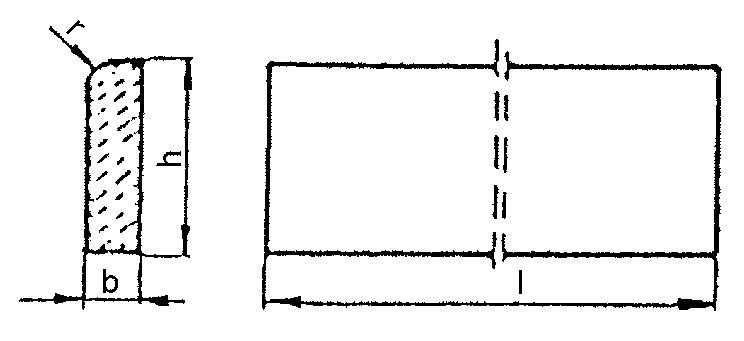 Rysunek 1. Kształt betonowego obrzeża chodnikowegoTablica 1. Wymiary obrzeży2.4.2. Dopuszczalne odchyłki wymiarów obrzeży	Dopuszczalne odchyłki wymiarów obrzeży podano w tablicy 2.Tablica 2. Dopuszczalne odchyłki wymiarów obrzeży2.4.3. Dopuszczalne wady i uszkodzenia obrzeży	Powierzchnie obrzeży powinny być bez rys, pęknięć i ubytków betonu, o fakturze z formy lub zatartej. Krawędzie elementów powinny być równe i proste.	Dopuszczalne wady oraz uszkodzenia powierzchni i krawędzi elementów nie powinny przekraczać wartości podanych w tablicy 3.Tablica 3. Dopuszczalne wady i uszkodzenia obrzeży2.4.4. Składowanie	Betonowe obrzeża chodnikowe mogą być przechowywane na składowiskach otwartych, posegregowane według rodzajów i gatunków.	Betonowe obrzeża chodnikowe należy układać z zastosowaniem podkładek                 i przekładek drewnianych o wymiarach co najmniej: grubość 2,5 cm, szerokość 5 cm, długość minimum 5 cm większa niż szerokość obrzeża.2.4.5. Beton i jego składniki	Do produkcji obrzeży należy stosować beton według PN-B-06250 [2], klasy B 25     i B 30.2.5. Materiały na ławę i do zaprawy	Żwir do wykonania ławy powinien odpowiadać wymaganiom PN-B-11111 [5],             a piasek - wymaganiom PN-B-11113 [6].	Materiały do zaprawy cementowo-piaskowej powinny odpowiadać wymaganiom podanym w SST D-08.01.01 „Krawężniki betonowe” pkt 2.3. sprzęt3.1. Sprzęt do ustawiania obrzeży	Roboty wykonuje się ręcznie przy zastosowaniu drobnego sprzętu pomocniczego.4. transport.4.1. Transport obrzeży betonowych	Betonowe obrzeża chodnikowe mogą być przewożone dowolnymi środkami transportu po osiągnięciu przez beton wytrzymałości minimum 0,7 wytrzymałości projektowanej.	Obrzeża powinny być zabezpieczone przed przemieszczeniem się i uszkodzeniami w czasie transportu.4.3. Transport pozostałych materiałów	Transport pozostałych materiałów podano w SST D-08.01.01 „Krawężniki betonowe”.5. wykonanie robót5.1. Wykonanie koryta	Koryto pod podsypkę (ławę) należy wykonywać zgodnie z PN-B-06050 [1].	Wymiary wykopu powinny odpowiadać wymiarom ławy w planie z uwzględnieniem w szerokości dna wykopu ew. konstrukcji szalunku.5.3. Podsypka cementowo - piaskowa	Na podsypkę należy stosować piasek odpowiadający wymaganiom PN-B-06712  i cement wg PN-B-19701.              Stosunek cementu do piasku powinien wynosić 1:4	Grubość podsypki po zagęszczeniu powinna zawierać się w granicach od 3 do  5 cm. Podsypka powinna być zwilżona wodą, zagęszczona i wyprofilowana5.4. Ustawienie betonowych obrzeży chodnikowych	Betonowe obrzeża chodnikowe należy ustawiać na wykonanym podłożu w miejscu i ze światłem (odległością górnej powierzchni obrzeża od ciągu komunikacyjnego) zgodnym z ustaleniami dokumentacji projektowej.	Zewnętrzna ściana obrzeża powinna być obsypana piaskiem, żwirem lub miejscowym gruntem przepuszczalnym, starannie ubitym.	Spoiny nie powinny przekraczać szerokości 1 cm. Należy wypełnić je piaskiem lub zaprawą cementowo-piaskową w stosunku 1:2. Spoiny przed zalaniem należy oczyścić i zmyć wodą. Spoiny muszą być wypełnione całkowicie na pełną głębokość.6. kontrola jakości robót.6.1. Badania przed przystąpieniem do robót	Przed przystąpieniem do robót Wykonawca powinien wykonać badania materiałów przeznaczonych do ustawienia betonowych obrzeży chodnikowych i przedstawić wyniki tych badań Inżynierowi do akceptacji.	Sprawdzenie wyglądu zewnętrznego należy przeprowadzić na podstawie oględzin elementu przez pomiar i policzenie uszkodzeń występujących na powierzchniach i krawędziach elementu, zgodnie z wymaganiami tablicy 3. Pomiary długości i głębokości uszkodzeń należy wykonać za pomocą przymiaru stalowego lub suwmiarki z dokładnością do 1 mm, zgodnie z ustaleniami PN-B-10021 [4].	Sprawdzenie kształtu i wymiarów elementów należy przeprowadzić z dokładnością do 1 mm przy użyciu suwmiarki oraz przymiaru stalowego lub taśmy, zgodnie z wymaganiami tablicy 1 i 2. Sprawdzenie kątów prostych w narożach elementów wykonuje się przez przyłożenie kątownika do badanego naroża i zmierzenia odchyłek z dokładnością do 1 mm.	Badania pozostałych materiałów powinny obejmować wszystkie właściwości określone w normach podanych dla odpowiednich materiałów wymienionych w pkt 2.6.3. Badania w czasie robót	W czasie robót należy sprawdzać wykonanie:koryta pod podsypkę (ławę) - zgodnie z wymaganiami pkt 5.2,podłoża z rodzimego gruntu piaszczystego lub podsypki (ławy) ze żwiru lub piasku - zgodnie z wymaganiami pkt 5.3,ustawienia betonowego obrzeża chodnikowego - zgodnie z wymaganiami pkt 5.4, przy dopuszczalnych odchyleniach:linii obrzeża w planie, które może wynosić  2 cm na każde 100 m długości obrzeża,niwelety górnej płaszczyzny obrzeża , które może wynosić 1 cm na każde 100 m długości obrzeża,wypełnienia spoin, sprawdzane co 10 metrów, które powinno wykazywać całkowite wypełnienie badanej spoiny na pełną głębokość.7. obmiar robót7.1. Jednostka obmiarowa	Jednostką obmiarową jest m (metr) ustawionego betonowego obrzeża chodnikowego.8. ODBIÓR ROBÓT8.1. Ogólne zasady odbioru robót		Roboty uznaje się za wykonane zgodnie z dokumentacją projektową, SST i wymaganiami Inżyniera, jeżeli wszystkie pomiary i badania z zachowaniem tolerancji wg pkt 6 dały wyniki pozytywne.8.2. Odbiór robót zanikających i ulegających zakryciu	Odbiorowi robót zanikających i ulegających zakryciu podlegają:wykonane koryto,wykonana podsypka.9. PODSTAWA PŁATNOŚCI9.1. Cena jednostki obmiarowej	Cena wykonania 1 m betonowego obrzeża chodnikowego obejmuje:prace pomiarowe i roboty przygotowawcze,dostarczenie materiałów,wykonanie koryta,rozścielenie i ubicie podsypki,ustawienie obrzeża,wypełnienie spoin,obsypanie zewnętrznej ściany obrzeża,wykonanie badań i pomiarów wymaganych w specyfikacji technicznej.10. przepisy związaneNormy1.PN-B-06050Roboty ziemne budowlane2.PN-B-06250Beton zwykły3.PN-B-06711Kruszywo mineralne. Piasek do betonów i zapraw4.PN-B-10021Prefabrykaty budowlane z betonu. Metody pomiaru cech geometrycznych5.PN-B-11111Kruszywo mineralne. Kruszywa naturalne do nawierzchni drogowych. Żwir i mieszanka6.PN-B-11113Kruszywo mineralne. Kruszywa naturalne do nawierzchni drogowych. Piasek7.PN-B-19701Cement. Cement powszechnego użytku. Skład, wymagania i ocena zgodności8.BN-80/6775-03/01Prefabrykaty budowlane z betonu. Elementy nawierzchni dróg, ulic, parkingów i torowisk tramwajowych. Wspólne wymagania i badania9.BN-80/6775-03/04Prefabrykaty budowlane z betonu. Elementy nawierzchni dróg, ulic, parkingów i torowisk tramwajowych. Krawężniki i obrzeża.D-01.02.04ROZBIÓRKA ELEMENTÓW DRÓG, OGRODZEŃI PRZEPUSTÓW1. WSTĘP1.1.Przedmiot SST	Przedmiotem niniejszej Szczegółowej specyfikacji technicznej (SST) są wymagania dotyczące wykonania i odbioru robót.. 1.2. Zakres stosowania SST	SST stanowi dokument przetargowy i kontraktowy przy zlecaniu i realizacji powyższych robót.1.3. Zakres robót objętych SST	Ustalenia zawarte w niniejszej specyfikacji dotyczą zasad prowadzenia robót związanych z rozbiórką:krawężników, obrzeży i oporników, chodników,1.4. Określenia podstawowe	Stosowane określenia podstawowe są zgodne z obowiązującymi, odpowiednimi polskimi normami 3. SPRZĘT3.1. Sprzęt do rozbiórki	Do wykonania robót związanych z rozbiórką elementów dróg, może być wykorzystany sprzęt podany poniżej, lub inny zaakceptowany przez Inżyniera:spycharki,ładowarki,samochody ciężarowe,zrywarki,młoty pneumatyczne,piły mechaniczne,frezarki nawierzchni,koparki.4. TRANSPORT4.1. Transport materiałów z rozbiórki	Materiał z rozbiórki można przewozić dowolnym środkiem transportu.5. WYKONANIE ROBÓT5.1. Wykonanie robót rozbiórkowych	Roboty rozbiórkowe elementów dróg, obejmują usunięcie z terenu budowy wszystkich elementów wymienionych w pkt 1.3, zgodnie z dokumentacją projektową . 	Roboty rozbiórkowe można wykonywać mechanicznie lub ręcznie .Wszystkie elementy możliwe do powtórnego wykorzystania powinny być usuwane bez powodowania zbędnych uszkodzeń. O ile uzyskane elementy nie stają się własnością Wykonawcy, powinien on przewieźć je na miejsce określone w SST lub wskazane przez Inżyniera.	Elementy i materiały, które zgodnie z SST stają się własnością Wykonawcy, powinny być usunięte z terenu budowy.	Doły (wykopy) powstałe po rozbiórce elementów dróg, ogrodzeń i przepustów znajdujące się w miejscach, gdzie zgodnie z dokumentacją projektową będą wykonane wykopy drogowe, powinny być tymczasowo zabezpieczone. W szczególności należy zapobiec gromadzeniu się w nich wody opadowej.	Doły w miejscach, gdzie nie przewiduje się wykonania wykopów drogowych należy wypełnić, warstwami, odpowiednim gruntem do poziomu otaczającego terenu i zagęścić zgodnie z wymaganiami określonymi w SST D-02.00.00 „Roboty ziemne”.6. KONTROLA JAKOŚCI ROBÓT6.1. Kontrola jakości robót rozbiórkowych	Kontrola jakości robót polega na wizualnej ocenie kompletności wykonanych robót rozbiórkowych .	Zagęszczenie gruntu wypełniającego ewentualne doły po usuniętych elementach nawierzchni powinno spełniać odpowiednie wymagania określone polskich normach.7. OBMIAR ROBÓT7.1. Jednostka obmiarowa	Jednostką obmiarową robót związanych z rozbiórką elementów dróg:dla nawierzchni i chodnika - m2 (metr kwadratowy),dla krawężnika, opornika, obrzeża, ścieków prefabrykowanych, ogrodzeń, barier i poręczy - m (metr),8. PODSTAWA PŁATNOŚCI8.1.  Cena jednostki obmiarowej	Cena 1 m3 robót obejmuje:rozebranie i wyburzenie obiektów budowlanych,odwiezienie materiału z rozbiórki,sortowanie i pryzmowanie odzyskanych materiałów,ewentualne zasypanie i zagęszczenie gruntu w dołach (wykopach) po usuniętych obiektach,usunięcie kamieni i bloków skalnych,uporządkowanie miejsca prowadzonych robót.9. PRZEPISY ZWIĄZANE	Nie występują.D 10.02.01  SCHODY1. WSTĘP1.1. Przedmiot SST	Przedmiotem niniejszej szczegółowej specyfikacji technicznej (SST) są wymagania dotyczące wykonania i odbioru robót związanych z wykonywaniem schodów.1.2. Zakres stosowania OST	Szczegółowa specyfikacja techniczna (SST) dokument przetargowy i kontraktowy przy zlecaniu i realizacji robót .1.3. Zakres robót objętych SST	Ustalenia zawarte w niniejszej specyfikacji dotyczą zasad prowadzenia robót związanych z wykonywaniem schodów przeznaczonych dla ruchu pieszego.	Ogólne wymagania dotyczące robót podano w SST D-M-00.00.00 „Wymagania ogólne” pkt 2. MATERIAŁY2.1. Ogólne wymagania dotyczące materiałów	Ogólne wymagania dotyczące materiałów, ich pozyskiwania i składowania podano w SST D-M-00.00.00 „Wymagania ogólne” pkt 2.2.2. Rodzaje materiałów	Materiałami stosowanymi przy wykonywaniu schodów objętych niniejszą SST są:beton i jego składniki,elementy prefabrykowane,żwir, piasek, zaprawa cementowa,2.3. Elementy deskowania schodów betonowych i żelbetowychDeskowanie powinno odpowiadać wymaganiom określonym w PN-B-06251 [4].Dopuszcza się wykonanie deskowań z innych materiałów pod warunkiem zaakceptowania przez Inżyniera.2.4. Beton i jego składniki	Przy wykonywaniu schodów betonowych i żelbetowych należy stosować beton zwykły wg PN-B-06250 [3].	Cement stosowany do betonu powinien być cementem portlandzkim wg PN-B-19701 [9].	Kruszywo do betonu (piasek, żwir, grys, mieszanka z kruszywa naturalnego sortowanego, kruszywo łamane) powinno odpowiadać wymaganiom PN-B-06250 [3] i PN-B-06712 [5].	Woda powinna być „odmiany 1” i odpowiadać wymaganiom PN-B-32250 [10].2.5. Elementy prefabrykowane	Prefabrykowanymi elementami betonowymi  schodów mogą sąstopnie z kostki betonowejpoliczki z krawężnikówobrzeża wg BN-80/6775-03/04 [33].2.6. Żwir, piasek, zaprawa cementowa	Materiały do ich wykonania powinny odpowiadać następującym normom:żwir i mieszanka 		- PN-B-11111 [6],piasek			- PN-B-11113 [7],zaprawa cementowa		- PN-B-14501 [8].3. SPRZĘT3.1. Ogólne wymagania dotyczące sprzętu	Ogólne wymagania dotyczące sprzętu podano w SST D-M-00.00.00 „Wymagania ogólne” pkt 3.3.2. Sprzęt do wykonywania schodów	Ze względu na niewielki zakres robót, zwykle prace przy budowie schodów będą wykonywane ręcznie, przy użyciu drobnego sprzętu pomocniczego.4. TRANSPORT4.1. Ogólne wymagania dotyczące transportu	Ogólne wymagania dotyczące transportu podano w SST D-M-00.00.00 „Wymagania ogólne” pkt 4.5. WYKONANIE ROBÓT5.1. Ogólne zasady wykonania robót	Ogólne zasady wykonania robót podano w SST D-M-00.00.00 „Wymagania ogólne” pkt 5.5.2. Zasady wykonywania schodów	Schody należy wykonać zgodnie z dokumentacją projektową lub SST.	Jeśli w dokumentacji projektowej podano zbyt mało ustaleń dotyczących schodów, to powinny one spełniać następujące wymiary, pod warunkiem zaakceptowania przez Inżyniera:szerokość podnóżka stopniaschody dla ruchu pieszego, min.			35 cmwysokość czoła stopniaschody dla ruchu pieszego, max.			15 cmszerokość użytkowa schodówschody dla ruchu pieszego, min.			150 cm5.3. Wykonanie robót ziemnych	Roboty ziemne powinny odpowiadać wymaganiom PN-B-06050 [2].5.4. Wykonanie schodów	Wykonanie schodów powinno być zgodne z dokumentacją projektową i SST, przy uwzględnieniu:wykonania schodów z elementów prefabrykowanych - na odpowiednio przygotowanym podłożu oraz z wypełnieniem spoin między elementami zaprawą cementową odpowiadającą wymaganiom PN-B-14501 [8],5.6. Roboty izolacyjne	Izolację elementów przysypywanych gruntem należy wykonywać zgodnie z dokumentacją projektową i SST.	Jeżeli dokumentacja projektowa lub SST nie podaje inaczej, to jako materiały izolacyjne można stosować lepik asfaltowy, emulsję asfaltową i inne materiały izolacyjne sprawdzone doświadczalnie.6. KONTROLA JAKOŚCI ROBÓT6.1. Ogólne zasady kontroli jakości robót	Ogólne zasady kontroli jakości robót podano w SST D-M-00.00.00 „Wymagania ogólne” pkt 6.6.2. Kontrola robót ziemnych	Kontrola polega na wykonaniu badań i pomiarów określonych w PN-B-06050 [2].6.3. Kontrola prawidłowości wykonania schodów		Kontrola wykonania schodów z elementów prefabrykowanych oraz płyt chodnikowych, obrzeży i krawężników polega na sprawdzeniu ich zgodności z:dokumentacją projektową - na podstawie oględzin i pomiarów,6.5. Kontrola wykonania robót izolacyjnych	Kontrola wykonania izolacji polega na oględzinach jednolitości i ciągłości powłoki i jej przylegania do izolowanej powierzchni, przy czym występowanie złuszczeń, spękań, pęcherzy itp. wad jest niedopuszczalne.6.6. Ocena wyników badań	Wszystkie elementy robót, które wykazują odstępstwa od postanowień SST powinny zostać rozebrane i ponownie wykonane na koszt Wykonawcy.D - 05.03.01NAWIERZCHNIA Z KOSTKI KAMIENNEJ1. WSTĘP1.1. Przedmiot SST	Przedmiotem niniejszej szczegółowej specyfikacji technicznej są wymagania dotyczące wykonania i odbioru robót związanych z wykonywaniem nawierzchni z kostki kamiennej.1.2. Zakres stosowania Specyfikacja techniczna stanowi dokument .1.3. Zakres robót objętych OST	Ustalenia zawarte w niniejszej specyfikacji dotyczą zasad prowadzenia robót związanych z wykonywaniem nawierzchni kostkowych - z kostki kamiennej nieregularnej, regularnej i rzędowej.1.4. Określenia podstawowe1.4.1. Nawierzchnia twarda ulepszona - nawierzchnia bezpylna i dostatecznie równa, przystosowana do szybkiego ruchu samochodowego.1.4.2. Nawierzchnia kostkowa - nawierzchnia, której warstwa ścieralna jest wykonana z kostek kamiennych.1.4.3. Pozostałe określenia podstawowe są zgodne z obowiązującymi, odpowiednimi polskimi normami i z definicjami podanymi w OST D-M-00.00.00 „Wymagania ogólne” pkt 1.4.1.5. Ogólne wymagania dotyczące robót 	Ogólne wymagania dotyczące robót podano w OST D-M-00.00.00 „Wymagania ogólne” pkt 1.5.2. materiały2.1. Ogólne wymagania dotyczące materiałów	Ogólne wymagania dotyczące materiałów, ich pozyskiwania i składowania, podano w OST D-M-00.00.00 „Wymagania ogólne” pkt 2.2.2. Kamienna kostka drogowa2.2.1. Klasyfikacja	Kamienna kostka drogowa wg PN-B-11100 [8] jest stosowana do budowy nawierzchni z kostki kamiennej wg PN-S-06100 [11] oraz do budowy nawierzchni z kostki kamiennej nieregularnej wg PN-S-96026 [12]2.2.2. Wymagania	Surowcem do wyrobu kostki kamiennej są skały granitowe. 2.2.3. Kształt i wymiary kostki 		Kostka nieregularna powinna mieć kształt zbliżony do prostopadłościanu. Kształt kostki nieregularnej przedstawia rysunek 3.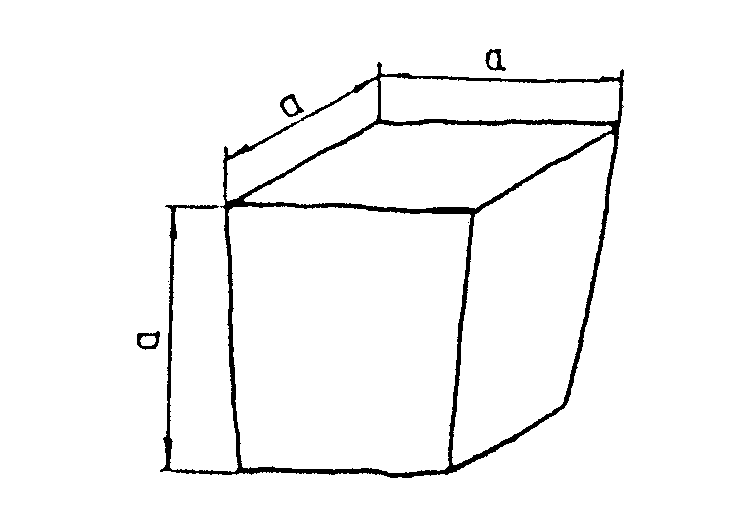 Rysunek 3. Kształt kostki nieregularnej	Wymagania dotyczące wymiarów kostki nieregularnej przedstawia tablica 4.	Uszkodzenie krawędzi powierzchni górnej (czoła) oraz ich szerokość i głębokość nie powinny być większe niż podane dla gatunku 2 i 3 kostki regularnej.	Dopuszcza się uszkodzenie jednego naroża powierzchni górnej kostki o głębokości nie większej niż 0,6 cm.Tablica 4. Wymiary kostki nieregularnej oraz dopuszczalne odchyłki2.3. Krawężniki	Krawężniki betonowe uliczne i drogowe stosowane do obramowania nawierzchni kostkowych, powinny odpowiadać wymaganiom wg BN-80/6775-03/04 [17] i wg BN-80/6775-03/01 [16].	Wykonanie krawężników betonowych - ulicznych i wtopionych, powinno być zgodne z OST D-08.01.01 „Krawężniki betonowe”.	Krawężniki kamienne stosowane do obramowania nawierzchni kostkowych (na drogach zamiejskich), powinny odpowiadać wymaganiom wg BN-66/6775-01 [15].	Wykonanie krawężników kamiennych powinno odpowiadać wymaganiom podanym w OST D-08.01.02 „Krawężniki kamienne”.2.4. Cement	Cement stosowany do podsypki i wypełnienia spoin powinien być cementem portlandzkim klasy 32,5, odpowiadający wymaganiom PN-B-19701 [9].	Transport i przechowywanie cementu powinny być zgodne z BN-88/6731-08 [13].2.5. Kruszywo	Kruszywo na podsypkę i do wypełniania spoin powinno odpowiadać wymaganiom normy PN-B-06712 [7].	Na podsypkę stosuje się mieszankę kruszywa naturalnego o frakcji od 0 do 8 mm, a do zaprawy cementowo-piaskowej o frakcji od 0 do 4 mm.	Zawartość pyłów w kruszywie na podsypkę cementowo-żwirową i do zaprawy cementowo-piaskowej nie może przekraczać 3%, a na podsypkę żwirową - 8%.	Kruszywo należy przechowywać w warunkach zabezpieczających je przed zanieczyszczeniem oraz zmieszaniem z kruszywami innych klas, gatunków, frakcji (grupy frakcji).	Pozostałe wymagania i badania wg PN-B-06712 [7].2.6. Woda	Woda stosowana do podsypki i zaprawy cementowo-piaskowej, powinna odpowiadać wymaganiom PN-B-32250 [10]. Powinna to być woda „odmiany 1”.	Badania wody należy wykonywać:w przypadku nowego źródła poboru wody,w przypadku podejrzeń dotyczących zmiany parametrów wody, np. zmętnienia, zapachu, barwy.2.7. Masa zalewowa	Masa zalewowa do wypełniania spoin i szczelin dylatacyjnych w nawierzchniach z kostki kamiennej powinna być stosowana na gorąco i odpowiadać wymaganiom normy BN-74/6771-04 [14] lub aprobaty technicznej.3. Sprzęt3.1. Ogólne wymagania dotyczące sprzętu	Ogólne wymagania dotyczące sprzętu podano w OST D-M-00.00.00 „Wymagania ogólne” pkt 3.3.2. Sprzęt do wykonania nawierzchni z kostki kamiennej	Wykonawca przystępujący do wykonania nawierzchni z kostek kamiennych powinien wykazać się możliwością korzystania z następującego sprzętu:betoniarki, do wytwarzania betonu i zapraw oraz przygotowywania podsypki cementowo-piaskowej,ubijaków ręcznych i mechanicznych, do ubijania kostki,wibratorów płytowych i lekkich walców wibracyjnych, do ubijania kostki po pierwszym ubiciu ręcznym.4. transport4.1. Ogólne wymagania dotyczące transportu	Ogólne wymagania dotyczące transportu podano w OST D-M-00.00.00 „Wymagania ogólne” pkt 4.4.2. Transport materiałów4.2.1. Transport kostek kamiennych		Kostkę nieregularną przewozi się luźno usypaną. Ładowanie ręczne kostek regularnych i rzędowych powinno być wykonywane bez rzucania. Przy użyciu przenośników taśmowych, kostki regularne i rzędowe powinny być podawane i odbierane ręcznie.Kostkę nieregularną można składować w pryzmach.	Wysokość stosu lub pryzm nie powinna przekraczać 1 m.4.2.2.  Transport kruszywa	Kruszywo można przewozić dowolnymi środkami transportowymi w warunkach zabezpieczających je przed rozsypywaniem i zanieczyszczeniem.5. wykonanie robót5.1. Ogólne zasady wykonania robót	Ogólne zasady wykonania robót podano w OST D-M-00.00.00 „Wymagania ogólne” pkt 5.5.2. Przygotowanie podbudowy	to warunki wykonania podbudowy powinny odpowiadać wymaganiom zawartym w odpowiednich OST:D-04.04.04   Podbudowa z tłucznia kamiennego.5.3. Obramowanie nawierzchni	Do obramowania nawierzchni kostkowych stosuje się krawężniki kamienne drogowe, odpowiadające wymaganiom norm wymienionych w pkt 2.3.	Rodzaj obramowania nawierzchni powinien być zgodny z dokumentacją projektową, SST lub wskazaniami Inżyniera.	Ustawienie krawężników powinno być zgodne z wymaganiami zawartymi w lub OST D-08.01.02 „Krawężniki kamienne”.5.4. Podsypka	Do wykonania nawierzchni z kostki kamiennej stosować podsypki:podsypka cementowo-żwirowa, cementowo-piaskowa,	Rodzaj zastosowanej podsypki powinien być zgodny z dokumentacją projektową, SST lub wskazaniami Inżyniera.	Wymagania dla materiałów stosowanych na podsypkę powinny być zgodne z pkt 2 niniejszej OST oraz z PN-S-96026 [12].	Grubość podsypki powinna być zgodna z dokumentacją projektową i SST.	Współczynnik wodnocementowy dla podsypki cementowo-piaskowej lub cementowo-żwirowej, powinien wynosić od 0,20 do 0,25, a wytrzymałość na ściskanie              R7 = 10 MPa, R28 = 14 MPa. 5.5. Układanie nawierzchni z kostki kamiennej5.5.1. Układanie kostki nieregularnej	Kostkę można układać w różne desenie:deseń rzędowy prosty, który uzyskuje się przez układanie kostki rzędami prostopadłymi do osi drogi,deseń rzędowy ukośny, który otrzymuje się przez układanie kostki rzędami pod kątem 45o do osi drogi,deseń w jodełkę, który otrzymuje się przez układanie kostki pod kątem 45o w przeciwne strony na każdej połowie jezdni,deseń łukowy, który otrzymuje się przez układanie kostki w kształcie łuku lub innych krzywych.	Deseń nawierzchni z kostki kamiennej nieregularnej powinien być dostosowany do wielkości kostki. Przy różnych wymiarach kostki, zaleca się układanie jej w formie desenia łukowego, który poza tym nie wymaga przycinania kostek przy krawężnikach.	Szerokość spoin między kostkami nie powinna przekraczać 12 mm. Spoiny w sąsiednich rzędach powinny się mijać co najmniej o 1/4 szerokości kostki.	Kostka użyta do układania nawierzchni powinna być jednego gatunku i z jednego rodzaju skał. Przed wejściami do budynków w nawierzchni z kostki umieścić kratę w celu oczyszczania obuwia. Krata powinna być antypoślizgowa w obu kierunkach , gęstość oczek powinno zapewnić bezpieczne przejście kobietom w butach na wysokich obcasach. Minimalna powierzchnia kraty 0,5m2, materiał nierdzewny lub zabezpieczony przed korozją.5.5.4. Warunki przystąpienia do robót	Kostkę na zaprawie cementowo-piaskowej i cementowo-żwirowej można układać bez środków ochronnych przed mrozem, jeżeli temperatura otoczenia jest +5oC lub wyższa. Nie należy układać kostki w temperaturze 0oC lub niższej. Jeżeli w ciągu dnia temperatura utrzymuje się w granicach od 0 do +5oC, a w nocy spodziewane są przymrozki, kostkę należy zabezpieczyć przez nakrycie materiałem o złym przewodnictwie cieplnym. Świeżo wykonaną nawierzchnię na podsypce cementowo-żwirowej należy chronić w sposób podany w PN-B-06251 [6].5.5.5. Ubijanie kostki	Sposób ubijania kostki powinien być dostosowany do rodzaju podsypki oraz materiału do wypełnienia spoin.Kostkę na podsypce żwirowo-cementowej przy wypełnianiu spoin zaprawą cementowo-piaskową, należy ubijać dwukrotnie.	Pierwsze mocne ubicie powinno nastąpić przed zalaniem spoin i spowodować obniżenie kostek do wymaganej niwelety.	Drugie - lekkie ubicie, ma na celu doprowadzenie ubijanej powierzchni kostek do wymaganego przekroju poprzecznego jezdni. Drugi ubicie następuje bezpośrednio po zalaniu spoin zaprawą cementowo-piaskową. Zamiast drugiego ubijania można stosować wibratory płytowe lub lekkie walce wibracyjne.5.5.6. Wypełnienie spoin	Zaprawę cementowo-piaskową można stosować przy nawierzchniach z kostki każdego typu układanej na podsypce cementowo-żwirowej	Wypełnienie spoin zaprawą cementowo-piaskową powinno być wykonane z zachowaniem następujących wymagań:piasek powinien odpowiadać wymaganiom wg pkt 2.5,cement powinien odpowiadać wymaganiom wg pkt 2.4,wytrzymałość zaprawy na ściskanie powinna wynosić nie mniej niż 30 MPa,przed rozpoczęciem zalewania kostka powinna być oczyszczona i dobrze zwilżona wodą z dodatkiem 1% cementu w stosunku objętościowym,głębokość wypełnienia spoin zaprawą cementowo-piaskową powinna wynosić około              5 cm,zaprawa cementowo-piaskowa powinna całkowicie wypełnić spoiny i tworzyć monolit z kostką.5.6. Pielęgnacja nawierzchni	Sposób pielęgnacji nawierzchni zależy od rodzaju wypełnienia spoin i od rodzaju podsypki.	Pielęgnacja nawierzchni kostkowej, której spoiny są wypełnione zaprawą cementowo-piaskową polega na polaniu nawierzchni wodą w kilka godzin po zalaniu spoin i utrzymaniu jej w stałej wilgotności przez okres jednej doby. Następnie nawierzchnię należy przykryć piaskiem i utrzymywać w stałej wilgotności przez okres 7 dni. Po upływie od 2 do 3 tygodni - w zależności od warunków atmosferycznych, nawierzchnię należy oczyścić dokładnie z piasku i można oddać do ruchu.		Nawierzchnia kostkowa, której spoiny zostały wypełnione piaskiem i pokryte warstwą piasku, można oddać natychmiast do ruchu. Piasek podczas ruchu wypełnia spoiny i po kilku dniach pielęgnację nawierzchni można uznać za ukończoną.6. kontrola jakości robót6.1. Ogólne zasady kontroli jakości robót	Ogólne zasady kontroli jakości robót podano w OST D-M-00.00.00 „Wymagania ogólne” pkt 6.6.2. Badania przed przystąpieniem do robót	Rodzaj i zakres badań dla kostek kamiennych powinien być zgodny z wymaganiami wg PN-B-11100 [8].	Badanie zwykłe obejmuje sprawdzenie cech zewnętrznych i dopuszczalnych odchyłek, podanych w tablicach 2, 3, 4.	Badanie pełne obejmuje zakres badania zwykłego oraz sprawdzenie cech fizycznych i wytrzymałościowych podanych w tablicy 1.	W skład partii przeznaczonej do badań powinny wchodzić kostki jednakowego typu, rodzaju klasy i wielkości. Wielkość partii nie powinna przekraczać 500 ton kostki.	Z partii przeznaczonej do badań należy pobrać w sposób losowy próbkę składającą się z kostek drogowych w liczbie:do badania zwykłego: 40 sztuk,do badania cech podanych w tablicy 1: 6 sztuk.	Badania zwykłe należy przeprowadzać przy każdym sprawdzaniu zgodności partii z wymaganiami normy, badanie pełne przeprowadza się na żądanie odbiorcy.	W badaniu zwykłym partię kostki należy uznać za zgodną z wymaganiami normy, jeżeli liczba sztuk niedobrych w zbadanej ilości kostek jest dla poszczególnych sprawdzań równa lub mniejsza od 4.	W przypadku gdy liczba kostek niedobrych dla jednego sprawdzenia jest większa od 4, całą partię należy uznać za niezgodną z wymaganiami.	W badaniu pełnym, partię kostki poddaną sprawdzeniu cech podanych w tablicy 1, należy uznać za zgodną z wymaganiami normy, jeżeli wszystkie sprawdzenia dadzą wynik dodatni. Jeżeli chociaż jedno ze sprawdzeń da wynik ujemny, całą partię należy uznać za niezgodną z wymaganiami.	Badania pozostałych materiałów stosowanych do wykonania nawierzchni z kostek kamiennych, powinny obejmować wszystkie właściwości, które zostały określone w normach podanych dla odpowiednich  materiałów wg pkt od 2.3 do 2.7.6.3. Badania w czasie robót6.3.1. Sprawdzenie podsypki	Sprawdzenie podsypki polega na stwierdzeniu jej zgodności z dokumentacją projektową oraz z wymaganiami określonymi w p. 5.4.6.3.2. Badanie prawidłowości układania kostki	Badanie prawidłowości układania kostki polega na:zmierzeniu szerokości spoin oraz powiązania spoin i sprawdzeniu zgodności z p. 5.5.6,zbadaniu rodzaju i gatunku użytej kostki, zgodnie z wymogami wg p. od 2.2.2 do 2.2.5,sprawdzeniu prawidłowości wykonania szczelin dylatacyjnych zgodnie z p. 5.5.3.	Sprawdzenie wiązania kostki wykonuje się wyrywkowo w kilku miejscach przez oględziny nawierzchni i określenie czy wiązanie odpowiada wymaganiom wg p. 5.5.	Ubicie kostki sprawdza się przez swobodne jednokrotne opuszczenie z wysokości 15 cm ubijaka o masie 25 kg na poszczególne kostki. Pod wpływem takiego uderzenia osiadanie kostek nie powinno być dostrzegane.6.3.3. Sprawdzenie wypełnienia spoin	Badanie prawidłowości wypełnienia spoin polega na sprawdzeniu zgodności z wymaganiami zawartymi w p. 5.5.6.	Sprawdzenie wypełnienia spoin wykonuje się co najmniej w pięciu dowolnie obranych miejscach na każdym kilometrze przez wykruszenie zaprawy na długości około         10 cm i zmierzenie głębokości wypełnienia spoiny zaprawą, a przy zaprawie cementowo-piaskowej i masie zalewowej - również przez sprawdzenie przyczepności zaprawy lub masy zalewowej do kostki.6.4. Sprawdzenie cech geometrycznych nawierzchni6.4.1. Równość	Nierówności podłużne nawierzchni należy mierzyć 4-metrową łatą lub planografem, zgodnie z normą BN-68/8931-04 [18].	Nierówności podłużne nawierzchni nie powinny przekraczać 1,0 cm.6.4.2. Spadki poprzeczne	Spadki poprzeczne nawierzchni powinny być zgodne z dokumentacją projektową z tolerancją  0,5%.6.4.3. Rzędne wysokościowe	Różnice pomiędzy rzędnymi wykonanej nawierzchni i rzędnymi projektowanymi nie powinny przekraczać +1 cm i -2 cm.6.4.4. Ukształtowanie osi	Oś nawierzchni w planie nie może być przesunięta w stosunku do osi projektowanej o więcej niż  5 cm.6.4.5. Szerokość nawierzchni	Szerokość nawierzchni nie może różnić się od szerokości projektowanej o więcej niż  5 cm.6.4.6. Grubość podsypki	Dopuszczalne odchyłki od projektowanej grubości podsypki nie powinny przekraczać  1,0 cm.7. obmiar robót7.1. Ogólne zasady obmiaru robót	Ogólne zasady obmiaru robót podano w OST D-M-00.00.00 „Wymagania ogólne” pkt 7.7.2. Jednostka obmiarowa	Jednostką obmiarową jest m2 (metr kwadratowy) wykonanej nawierzchni z kostki kamiennej.8. odbiór robót8.1. Ogólne zasady odbioru robót	Ogólne zasady odbioru robót podano w OST D-M-00.00.00 „Wymagania ogólne” pkt 8.	Roboty uznaje się za wykonane zgodnie z dokumentacją projektową, SST i wymaganiami Inżyniera, jeżeli wszystkie pomiary i badania z zachowaniem tolerancji według pkt 6 dały wyniki pozytywne.8.2. Odbiór robót zanikających i ulegających  zakryciuRoboty związane z wykonaniem podsypki należą do robót ulegających zakryciu. Zasady ich odbioru są określone w OST D-M-00.00.00 „Wymagania ogólne”  pktS-1 .     Roboty budowlane w zakresie budowy kanalizacji                               DESZCZOWEJ CPV-45231300-8 1.0.CZĘŚĆ OGÓLNANazwa nadana zamówieniu przez Zamawiającego   Przyłącza kanalizacji deszczowej CPV-45231300-81.2. Przedmiot i zakres robót objętych SSTPrzedmiotem niniejszej szczegółowej specyfikacji technicznej (SST) są wymagania dotyczące wykonania i odbioru robót. 1.3. Wyszczególnienie i opis prac towarzyszących i robót tymczasowychRobotami tymczasowymi przy budowie kanalizacji deszczowej są: roboty obejmujące wykopy, umocnienie ścian wykopów, odwodnienie wykopów na czas budowy rurociągów w przypadku wystąpienia wysokiego poziomu wód gruntowych względnie opadowych, wykonanie podłoża, zasypanie wykopów wraz z zagęszczeniem obsypki i zasypki.Do prac towarzyszących należy zaliczyć między innymi geodezyjną inwentaryzację powykonawczą.1.4. Ogólne wymagania dotyczące robótWykonawca robót jest odpowiedzialny za jakość wykonania robót oraz za zgodność z dokumentacją projektową, SST i poleceniami Inspektora nadzoru oraz ze sztuką budowlaną.1.5. Określenia podstawowePrzewód kanalizacyjny – rurociąg służący do bezciśnieniowego transportu ścieków lub wód deszczowychStudzienka kanalizacyjna rewizyjna – obiekt inżynierski występujący na sieci kanalizacyjnej przeznaczony do kontroli stanu kanału i wykonania prac eksploatacyjnych mających na celu utrzymanie prawidłowego przepływuWpust deszczowy – urządzenie do odbioru wód opadowych spływających z powierzchni terenu do kanałuOsadnik piasku  - urządzenie wstępne przed separatorem służące do uspokojenia przepływu wody deszczowej oraz jej wstępne podczyszczenie mechaniczne2.0. MATERIAŁYWszystkie stosowane materiały do budowy kanalizacji deszczowej powinny mieć:Oznakowanie znakiem CE lub deklaracją zgodności z uznanymi regułami sztuki budowlanej wydaną przez producenta lub oznakowanie znakiem budowlanym.                                                           Wykonawca jest zobowiązany dostarczyć materiały zgodnie z wymaganiami dokumentacji projektowej i Specyfikacji. Wykonawca powinien powiadomić Inżyniera o proponowanych źródłach otrzymania materiałów przed ich dostawąJeżeli projekt lub SST przewidują możliwość wariantowego wyboru rodzaju materiału w wykonywanych robotach, Wykonawca powinien powiadomić Inżyniera o swoim wyborze. W przypadku nie zaakceptowania materiału ze wskazanego źródła, Wykonawca powinien przedstawić do akceptacji materiał z innego źródłaWybrany i zaakceptowany rodzaj materiału nie może być później zmieniony bez zgody Inżyniera. Każdy rodzaj robót, w których znajdują się nie zaakceptowane materiały Wykonawca wykonuje na własne ryzyko, licząc się z jego nie przyjęciem i nie zapłaceniem za wykonaną pracę.2.1. Rodzaje materiałów2.1.1. Rury kanałowe PVC  kielichowe łączone na wcisk z uszczelką gumową                                                                       11Studzienki kanalizacyjnepołączeniowe wg KB4-4.12.1(6)                                                                            przelotowe wg KB4-4.12.1(7)studzienki uliczne ściekowe wg KB4-8.3.1.102.1.2.1.Komora roboczaStudnie kanalizacyjne wykonane w oparciu o normę PN-EN 1917:2004. Kręgi wibroprasowane lub odlewane z betonu samozagęszczalnego.Wszystkie elementy łączone przy pomocy uszczelek gumowych i pasty poślizgowej. - wykonane z betonu klasy min. C40/50
 - nasiąkliwość betonu <5%
 - wodoszczelność W8
 - szerokość rozwarcia rys do 0,1 mm
 - wskaźnik w/c nie większy od 0,45
 - beton powinien być zwarty i jednorodny we wszystkich elementach także w kinecie
  - minimalna siła wyrywająca stopień nie mniejsza od 5 kN2.1.2.2. Komin włazowyKomin włazowy powinien być wykonany z kręgów betonowych lub żelbetowych o średnicy 800 mm odpowiadających wymaganiom BN-86/8971-08[20]2.1.2.3. Dno studzienkiPodstawę studni stanowi dennica monolityczna, z kinetą monolityczną.Dennica z kinetą wykonana z betonu samozagęszczalnego, parametry betonu jednakowe w całym elemencie, również w kinecie.Kineta powinna być wykonana o pełnej wysokości kanału.2.1.2.4. Włazy kanałoweWłazy kanałowe należy wykonywać jako żeliwno-betonowe odpowiadające wymaganiom PN-H- 74051-02[11] klasy D-4002.1.2.5. Stopnie złazoweStopnie złazowe żeliwne w kolorze żółtym, montowane w rozstawie pionowym 250mm
 odpowiadające wymaganiom PN-H-74086[14]2.1.2.6. Zwieńczenie studzienek przy pomocy:- pokrywy odciążającej, stanowiącej monolityczny odlew z betonu samozagęszczalnego,- pokrywy łączącej się z kręgiem przy pomocy uszczelki gumowej,- zwężki betonowej wyposażonej w szczeble złazowe.Do regulacji wysokości studni służą betonowe pierścienie regulacyjne o wysokościach 60,80,100mm. Pierścienie łączą się między sobą na piuro-wpust.2.1.3. Studzienki ściekowe2.1.3.1. Komorę roboczą studzienki ściekowej wykonać z elementów betonowych dn5002.1.3.2.Osadnik o wysokości 1,0 metra z rur j.w.                                                                  2.1.3.3. Dno studzienki z warstwy betonu grubości 12 cm2.1.3.4. Wpust uliczny    Wpust uliczny z żeliwa klasy D-400 z kratą montowany na zawiasach2.1.4.Kruszywo na podsypkęPodsypka może być wykonana z tłucznia, pospółki lub żwiru. Użyty materiał na podsypkę powinien odpowiadać wymaganiom stosowanych norm, np. PN-B-06712[7],PN-B-11111[3],PN-B-1112[4]2.1.5.BetonBeton hydrotechniczny B-15 i B-20 powinien odpowiadać wymaganiom BN-62/6738-07[17].2.1.6. Zaprawa cementowa.Zaprawa cementowa powinna odpowiadać wymaganiom PN-B-1450[7]2.1.7. Osadnik piasku typu OS  Osadnik piasku według danych technicznych producenta2.2. Składowanie materiałów2.2.1. Rury kanałoweRury można składować na otwartej przestrzeni, układając je w pozycji leżącej jedno-lub wielowarstwowo.Powierzchnia składowania powinna być utwardzona i zabezpieczona przed gromadzeniem się wód opadowych. Wykonawca  jest zobowiązany układać rury według poszczególnych grup, wielkości i gatunków w sposób zapewniający stateczność oraz umożliwiający dostęp do  poszczególnych stosów lub pojedynczych rur.                                                                      122.2.2.Włazy kanałowe Włazy kanałowe i stopnie powinny być składowane z dala od substancji działających korodująco. Włazy powinny być posegregowane wg klas. Powierzchnia składowania powinna być utwardzona i odwodniona.2.2.3. KruszywoKruszywo należy składować na utwardzonym i odwodnionym podłożu w sposób zabezpieczający je przed zanieczyszczeniem z innymi frakcjami kruszyw.SPRZĘT     Sprzęt do wykonania kanalizacji deszczowej:-      koparka jednonaczyniowa gąsienicowa 0.25m3ubijak mechaniczny                                                                         ubijak ręcznysamochód dostawczy 0.9Tsamochód skrzyniowy 5samochód skrzyniowy 5-10T           -    samochód samowyładowczy 5TTRANSPORT4.1.Transport rur kanałowychRury mogą być przewożone dowolnymi środkami transportu w sposób zabezpieczający je przed uszkodzeniem lub zniszczeniem, w pozycji poziomej z zabezpieczeniem przed przesuwaniem.4.2.Transport włazów kanałowych Włazy kanałowe  mogą być transportowane dowolnymi środkami transportu a sposób zabezpieczony przed przemieszczeniem i uszkodzeniem.4.3.Transport mieszanki betonowejDo przewozu mieszanki betonowej Wykonawca zapewni takie środki transportowe, które nie spowodują segregacji składników, zmiany składu mieszanki, jej zanieczyszczenia i obniżenia temperatury przekraczającej granicę określoną w wymaganiach technologicznych.4.4.Transport kruszywKruszywa mogą być przewożone dowolnymi środkami transportu, w sposób zabezpieczający je przed zniszczeniem i nadmiernym zawilgoceniem.4.5Transport cementu i jego przechowywanieTransport cementu i przechowywanie powinny być zgodne z BN-88/6731-08[16]5.WYKONANIE ROBÓT5.1. Roboty przygotowawczePrzed przystąpieniem do robót Wykonawca zapewni pełną obsługę geodezyjną budowy przez uprawnionego geodetę, który dokona ich wytyczenia i trwale oznaczy je w terenie za pomocą kołków osiowych, kołków światków i kołków krawędziowych. W przypadku niedostatecznej ilości reperów stałych geodeta wbuduje repery tymczasowe, a szkice sytuacyjne reperów i ich rzędne przekaże Inspektorowi nadzoru. W celu zabezpieczenia wykopów przed zalaniem wodą lub opadami atmosferycznymi powinny być zachowane przez Wykonawcę co najmniej następujące warunki:a)górne krawędzie bali przyściennych powinny wystawać co najmniej 15 cm ponad szczelnie przylegający terenb)powierzchnia terenu powinna być wyprofilowana ze spadkiem umożliwiającym łatwy odpływ wody poza teren przylegający do wykopuc)w razie konieczności wykonany zostanie ciąg odprowadzający wodę na bezpieczna odległość5.2 Roboty ziemneWykopy powinny być wykonane zgodnie z SST nr S.01 5.3.Przygotowanie podłożaRodzaj podłoża jest zależny od rodzaju gruntu w wykopie. W gruntach suchych piaszczystych, żwirowo-piaszczystych i piaszczysto-gliniastych o wytrzymałości powyżej 0.05 Mpa podłożem jest grunt naturalny przy nienaruszonym dnie wykopu, spełniający wymagania normy PN-85/B-10726[12]. W gruntach spoistych należy wykonać podłoże wzmocnione z warstw pospółki lub żwiru                                                                       13 z domieszką piasku grubości 10cm, zgodnie z PN-53/B-06584[9]. W projekcie przewidziano warstwę podsypki z piasku o grubości 10cm zagęszczoną tak aby uzyskać wskaźnik 95%.5.4. Roboty montażowe5.4.1. Warunki ogólne Spadki i głębokość ułożenia przewodów określa dokumentacja.5.4.2. Wytyczne wykonania przewodówPrzewód powinien być tak ułożony na podsypce, aby opierał się na nim wzdłuż całej długości co najmniej na ¼ swego obwodu, symetrycznie do swojej osi. Poszczególne odcinki rur powinny być unieruchomione przez obsypanie piaskiem pośrodku długości rury i mocno tak, aby rura nie zmieniła położenia do czasu wykonania uszczelnienia złączy. Uszczelnienia złączy rur kanałowych wykonać za pomocą pierścieni gumowych. Kąt zawarty miedzy osiami kanałów dopływowego i odpływowego-zbiorczego powinien zawierać się w granicach od 450 do 900. rury należy układać w temperaturze powyżej 00C, a wszelkiego rodzaju betonowania wykonywać w temperaturze nie mniejszej niż +80C. 5.4.3.Studzienki rewizyjne Dennica posiada gotowe przyłącza umożliwiające podłączenie króćców przyłączeniowych. Przy jej montażu należy zwrócić szczególną uwagę na jej wypoziomowanie. Na górny zamek dennicy nakładamy uszczelkę gumową. Przed nałożeniem kolejnego elementu, czyścimy jego kielich i dokładnie smarujemy pasta poślizgową. W celu zapewnienia prawidłowego przenoszenia obciążeń między elementami studni, na zewnętrznej krawędzi złącza dolnego elementu układamy zaprawę klejową o grubości maksymalnie 10mm. Po nałożeniu górnego elementu należy go delikatnie docisnąć poprzez podkład drewniany, tak aby nadmiar kleju wypłynął.Właz kanałowy montujemy przy pomocy elastycznej zaprawy klejowej. Osadza się do na pokrywach, zwężkach lub pierścieniach regulacyjnych które posiadają odpowiednie gniazda zabezpieczające właz przez przesunięciem.5.4.4.Studzienki ściekoweStudzienki ściekowe wykonywać z elementów betonowych dn500 z osadnikiem H=1.0m bez syfonu z kratą montowaną na zawiasach klasy D-400. Lokalizacja studzienek wynika z rozwiązania drogowego.5.4.5.IzolacjeZewnętrzne powierzchnie ścian studni rewizyjnej i  studzienek ściekowych zaizolować masą asfaltową..     5.4.6.Osadnik piaskuOsadnik posadowić na warstwie podbudowy z betonu B-10 grubości 10 cm.Na odpowiednio przygotowanym podłożu, po sprawdzeniu rzędnych, należy ustawić korpus  piaskownika, podłączyć rury, zamontować niezbędne kręgi nadbudowy i pokrywę, a następnie zasypać wykop starannie zagęszczając. Obsypywanie i zagęszczanie należy wykonać ostrożnie, nie dopuszczając do uszkodzenia połączeń rur z  osadnikiem piasku.5.5.Obsypka rurociągówMateriałem obsypki powinien być grunt nieskalisty, bez grud i kamieni, mineralny, sypki, drobno- i średnioziarnisty wg PN-74/B-02480 [5]. Materiał obsypki powinien być zagęszczony ubijakiem ręcznym po obu stronach przewodu. Szczególną uwagę należy zwrócić na właściwe wykonanie zagęszczenia podsypki i obsypki rurociągów w celu osiągnięcia stabilnego posadowienia i pożądanego oparcia bocznego5.6.Próby szczelności przewoduPrzewód powinien być poddany badaniom w zakresie szczelności na eksfiltrację ścieków do gruntu i infiltrację wód gruntowych do kanału. Próby prowadzić zgodnie z normą    PN-92/B-10735. W szczególności należy zwrócić uwagę na:odpowiednie przygotowanie odcinka kanału między studzienkaminależy zamknąć wszelkie odgałęzieniaprzy badaniu na eksfiltracje, zwierciadło wody gruntowej powinno być obniżone o co najmniej 0.5m poniżej dna wykopuprzy badaniu na eksfiltrację, poziom zwierciadła wody w studzience wyżej położonej, powinien mieć rzędną niższą co najmniej o 0.5 m w stosunku do rzędnej terenu w miejscu studzienki niższej                                                                            14podczas badania na eksfiltrację – po ustabilizowaniu się zwierciadła wody w studzienkach – nie powinno być ubytku wody w studzience położonej wyżej w czasie 30 minutpodczas badania na infiltrację nie powinno być napływu wody do kanału w czasie trwania obserwacji, jak przy badaniu na eksfiltracjęWyniki prób szczelności powinny być ujęte w protokołach, podpisanych przez przedstawicieli wykonawcy, nadzoru inwestycyjnego i użytkownika.6.KONTROLA JAKOŚCI ROBÓT6.1.Kontrola,pomiary i badania6.1.1.Badania przed przystąpieniem do robótPrzed przystąpieniem do robót Wykonawca powinien wykonać badania materiałów do betonu i zapraw i ustalić recepturę.6.1.2.kontrola, pomiary i badania w czasie robót.Wykonawca jest zobowiązany do stałej i systematycznej kontroli prowadzonych robót w zakresie i z częstotliwością zaakceptowaną przez Inspektora nadzoru w oparciu o normę BN-83/8836-02[53],PN-81/B-10725[11] i PN-91/B-10728[13]W szczególności kontrola powinna obejmować:sprawdzenie rzędnych założonych ław celowniczych w nawiązaniu do podanych stałych punktów wysokościowych z dokładnością do 1cmbadania zabezpieczenia wykopów przed zalaniem wodąbadanie i pomiary szerokości, grubości i zagęszczenia wykonanej warstwy podłoża z kruszywa mineralnego lub betonubadanie odchylenia osi kanałusprawdzenie prawidłowości spadku kanałusprawdzenie zgodności z dokumentacją projektową założenia przewodów i studzieneksprawdzenie prawidłowości ułożenia przewodówsprawdzenie prawidłowości uszczelnienia przewodówbadanie wskaźników zagęszczenia poszczególnych warstw zasypusprawdzenie rzędnych posadowienia separatora, studzienek rewizyjnych, ściekowych i pokryw włazowych ora kratsprawdzenie zabezpieczenia przed korozją i zamarznięciem  6.1.3. Dopuszczalne tolerancje i wymaganiaodchylenie odległości krawędzi wykopu w dnie od ustalonej w planie osi wykopu nie powinno wynosić więcej niż + 5 cm,odchylenie wymiarów w planie nie powinno być większe niż 0,1 m,odchylenie grubości warstwy podłoża nie powinno przekraczać + 3 cm,odchylenie szerokości warstwy podłoża nie powinno przekraczać + 5 cm,odchylenie kanału rurowego w planie, odchylenie odległości osi ułożonego kanału od osi przewodu ustalonej na ławach celowniczych nie powinno przekraczać + 5 mm,odchylenie spadku ułożonego kanału od przewidzianego w projekcie nie powinno przekraczać –5% projektowanego spadku ( przy zmniejszonym spadku) i + 10% projektowanego spadku ( przy zwiększonym spadku),wskaźnik zagęszczenia zasypki wykopów określony w trzech miejscach powinien być nie mniejszy niż 0,97 w ciągach pieszo-jezdnych i 85% w terenie zielonymrzędne pokryw studzienek powinny być wykonane z dokładnością do +  5 mm.7.OBMIAR ROBÓT7.1. Jednostka obmiarowaJednostką obmiarową jest:dla rurociągów m ( metr) wykonanej i odebranej kanalizacjidla podłoża i obsypki m2 (metr kwadratowy) i grubość warstwy w cm                                                                                15      8.ODBIÓR ROBÓT8.1. Odbiór robot zanikających i ulegających zakryciuOdbiorowi robót zanikających i ulegających zakryciu podlegają:roboty montażowe wykonania rur kanałowych i przyłączy,wykonane studzienki kanalizacyjnewykonane  osadnikawykonania podsypki i obsypki oraz stanu ich zagęszczeniaszczelności przewodówzasypany zagęszczony wykopOdbiór robót zanikających powinien być dokonany w czasie umożliwiającym wykonanie korekt i poprawek, bez hamowania ogólnego postępu robót.8.2. Odbiór techniczny końcowyBadania przy odbiorze technicznym końcowym polegają na:zbadaniu zgodności stanu faktycznego i inwentaryzacji geodezyjnej z dokumentacją technicznązbadaniu protokołów odbiorów technicznych częściowych.Wyniki badań powinny być wpisane do dziennika budowy, który łącznie z protokołami odbiorów częściowych, projektem, inwentaryzacją geodezyjną powykonawczą należy przekazać Inwestorowi wraz z wykonaną kanalizacją deszczową.Konieczne jest wykonanie wpisu do dziennika budowy o wykonaniu odbioru technicznego końcowego. PODSTAWA PŁATNOŚCIPodstawą rozliczenia oraz płatności wykonanego i odegranego zakresu robót stanowi wartość tych robót obliczona na podstawieokreślonych w dokumentach umownych cen jednostkowych i ilości robót potwierdzonych przez zamawiającego lubustalonej w umowie kwoty ryczałtowej za określony zakres robót9.1. Cena jednostki obmiarowejCena 1 m wykonanej i odebranej kanalizacji obejmuje:oznakowanie robót,dostawę materiałów,wykonanie robót przygotowawczych,wykonanie wykopu w gruncie kat. I-IV wraz z umocnieniem ścian wykopu i jego odwodnienie,przygotowanie podłoża,ułożenie przewodów kanalizacyjnych,  przyłączy i studzienek rewizyjnych oraz osadników piaskuwykonanie izolacji studzienek,zasypanie i zagęszczenie wykopu,próba szczelności kanalizacji,przeprowadzenie pomiarów i badań wymaganych w specyfikacji technicznychDOKUMENTY ODNIESIENIA10.1. DokumentacjaDokumentację robót stanowią:Projekt budowy chodnika i kanalizacji deszczowej w m. Bratian w ciągu drogi krajowej nr 15 km 0+326,6 a 0+328,28.  – opracowany zgodnie z rozporządzeniem Ministra Infrastruktury z dnia 03.07.2003 r. w sprawie szczegółowego zakresu i formy projektu budowlanego, dla przedmiotu zamówienia dla którego wymagane jest pozwolenie na budowę (Dz.U.z 2003r.Nr120, poz 1133)                                                                           16Szczegółowa specyfikacja techniczna (SST) wykonania i odbioru robót budowlanych, sporządzona zgodnie z rozporządzeniem Ministra Infrastruktury z dnia 02.09.2004 r.- jak wyżej, (Dz.U.z 2004r. Nr202, poz2072)10.2. Normy     1.PN-74/C-89200. Rury z nieplastyfikowanego polichlorku winylu. Wymiary 2.PN-92/B-10735. Kanalizacja. Przewody kanalizacyjne. Wymagania i badania przy odbiorze.     3.PN-91/B-10729. Studzienki kanalizacyjne.4.BN-83/8836-02. Przewody podziemne. Roboty ziemne. Wymagania i badania przy  odbiorze  5.PN-85/C-89205. Rury kanalizacyjne z nieplastyfikowanego polichlorku winylu.6.PN-81/C-89203. Kształtki kanalizacyjne z nieplastyfikowanego polichlorku winylu.7.ISO 4435:1991. Rury i łączniki z nieplastyfikowanego polichlorku winylu do instalacji odwadniających i kanalizacyjnych podziemnych. Wymagania.8.DIN 19534:1992. Rury i kształtki z nieplastyfikowanego polichlorku winylu   (PVC-U) z kielichem do połączenia za pomocą elastycznego pierścienia uszczelniającego do kanalizacji podziemnej. Wymiary.9.DIN 19534:1992. Rury i kształtki z nieplastyfikowanego polichlorku winylu   (PVC-U) z kielichem do połączenia za pomocą elastycznego pierścienia uszczelniającego do kanalizacji podziemnej. Wymagania techniczne dostawy.10.PN-B-10736:1999 Wykopy otwarte dla przewodów wodociągowych i                                                                       kanalizacyjnych. Warunki techniczne wykonania10.3. Inne dokumentyWytyczne projektowania dróg. Generalna Dyrekcja Dróg Publicznych.      Warszawa 1992Warunki techniczne wykonania i odbioru rurociągów z tworzyw sztucznych. PKTSGGiK Warszawa 1994.Lp.Wyszczególnienie badańi pomiarówMinimalna częstotliwośćbadań i pomiarów1Szerokość korytaCo 20 m 2Równość podłużnaco 20 m 3Równość poprzecznaCo 20 m 4Spadki poprzeczne *)Co 10 m5Rzędne wysokościoweco 10 m w osi dróg i na jej krawędziach 6Ukształtowanie osi w planie *)j.w.7Zagęszczenie, wilgotność gruntu podłożaw 2 punktach na dziennej działce roboczej, lecz nie rzadziej niż raz na 600 m21.PN-B-04481Grunty budowlane. Badania próbek gruntu2.PN-/B-06714-17Kruszywa mineralne. Badania. Oznaczanie wilgotności3.BN-64/8931-02Drogi samochodowe. Oznaczanie modułu odkształcenia nawierzchni podatnych i podłoża przez obciążenie płytą4.BN-68/8931-04Drogi samochodowe. Pomiar równości nawierzchni planografem i łatą5.BN-77/8931-12Oznaczanie wskaźnika zagęszczenia gruntu1.PN-B-04481Grunty budowlane. Badania próbek gruntu2.PN-B-06714-17Kruszywa mineralne. Badania. Oznaczanie wilgotności3.PN-B-11111Kruszywo mineralne. Kruszywo naturalne do nawierzchni drogowych . Żwir i mieszanka4.PN-B-11112Kruszywo mineralne. Kruszywo łamane do nawierzchni drogowych5.PN-B-11113Kruszywa mineralne. Kruszywo naturalne do nawierzchni drogowych. Piasek6.BN-64/8931-02Drogi samochodowe. Oznaczanie modułu odkształcenia nawierzchni podatnych i podłoża przez obciążenie płytą7.BN-68/8931-04Drogi samochodowe. Pomiar równości nawierzchni planografem i łatą8.BN-77/8931-12Oznaczanie wskaźnika zagęszczenia gruntu1.PN-B-06712Kruszywa mineralne do betonu zwykłego2.PN-B-32250Materiały budowlane. Woda do betonów i zapraw3.BN-68/8931-04Drogi samochodowe. Pomiar równości nawierzchni planografem i łatą.RodzajWymiary obrzeży,   cmWymiary obrzeży,   cmWymiary obrzeży,   cmWymiary obrzeży,   cmobrzeża1bhrOn75 1006 20 3 3RodzajDopuszczalna odchyłka,   mDopuszczalna odchyłka,   mwymiaruGatunek 1Gatunek 2l 8 12b,   h 3 3Rodzaj wad i uszkodzeńRodzaj wad i uszkodzeńDopuszczalna wielkość  wad i uszkodzeńDopuszczalna wielkość  wad i uszkodzeńGatunek 1Gatunek 2Wklęsłość lub wypukłość powierzchni i krawędzi w mmWklęsłość lub wypukłość powierzchni i krawędzi w mm23Szczerby i uszkodzeniaograniczających powierzchnie górne (ścieralne)niedopuszczalneniedopuszczalnekrawędzi i narożyograniczających   pozostałe powierzchnie:liczba, max22długość, mm, max2040głębokość, mm, max610WyszczególnienieWielkość(cm)Wielkość(cm)Wielkość(cm)Wielkość(cm)Dopuszczalne odchyłki dla gatunku  Dopuszczalne odchyłki dla gatunku  Dopuszczalne odchyłki dla gatunku  Dopuszczalne odchyłki dla gatunku  568101233Wymiar a56810 1,0 1,0 1,0 1,0Stosunek pola powierzchni dolnej (stopki) do górnej (czoła), w cm, nie mniejszy niż----0,70,60,50,5Nierówności powierzchni górnej (czoła),w cm, nie większe niż---- 0,4 0,6 0,8 0,8Wypukłość powierzchni bocznej, w cm, nie większa niż----0,60,60,80,8Odchyłki od kąta prostego krawędzi powierzchni górnej (czoła), w stopniach, nie większe niż---- 6 8 810Odchylenie od równoległości płaszczyzny powierzchni dolnej w stosunku do górnej, w stopniach, nie większe niż---- 6 8 810